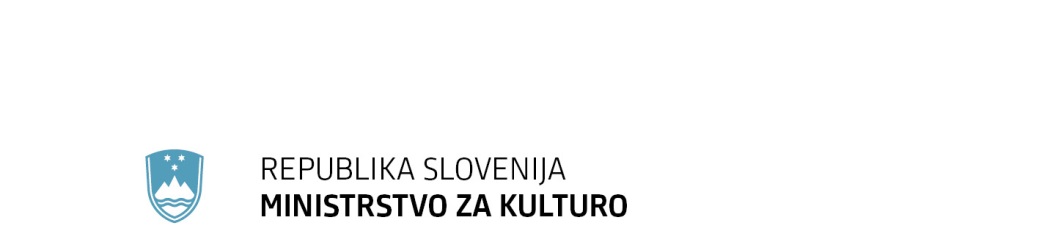 Maistrova ulica 10, 1000 Ljubljana		T: 01 369 59 00		F: 01 369 59 01		E: gp.mk@gov.si		www.mk.gov.siNa podlagi drugega odstavka 60. člena Zakona o varstvu kulturne dediščine (Uradni list RS, št. 16/08, 123/08, 8/11 – ORZVKD39, 90/12, 111/13, 32/16 in 21/18 – ZNOrg) je Vlada Republike Slovenije na … seji pod točko …. dne … sprejela naslednjiSKLEP:Vlada Republike Slovenije je sprejela Načrt upravljanja za kulturni spomenik državnega pomena Visoko pri Poljanah – Ambient Visoške in Debeljakove domačije na Visokem pri Poljanah (Spomenik Visoko).Mag. Janja Garvas Hočevarvršilka dolžnosti generalnega sekretarjaSKLEP PREJMEJO:Ministrstvo za okolje in prostorMinistrstvo za financeZavod za varstvo kulturne dediščine SlovenijeSlužba Vlade Republike Slovenije za zakonodajoObčina Gorenja vas - PoljaneObčina Škofja LokaOBRAZLOŽITEVObmočje Visoko pri Poljanah – Ambient Visoške in Debeljakove domačije na Visokem pri Poljanah (v nadaljnjem besedilu: spomenik Visoko) je zaradi izjemnega kulturnega in družbenega pomena ter posebne kulturne vrednosti kot izrazit dosežek človekove ustvarjalnosti in sobivanja v naravnem okolju ter pomemben del prostora in dediščine Republike Slovenije Vlada Republike Slovenije v letu 2017 razglasila za kulturni spomenik državnega pomena. Z Odlokom o razglasitvi Ambienta Visoške in Debeljakove domačije na Visokem pri Poljanah za kulturni spomenik državnega pomena (Uradni list RS, št. 47/17; v nadaljnjem besedilu: Odlok) so za kulturni spomenik razglašene naslednje enote dediščine: Ambient Visoške in Debeljakove domačije (EŠD 4355), Visoška domačija (EŠD 824), Debeljakova domačija (EŠD 9586), Spomenik Ivanu Tavčarju (EŠD 30271) in Grobnica družine Tavčar (EŠD 30270). Odlok v 11. členu določa, da lastnik ali upravljavec kulturnega spomenika pripravi načrt upravljanja s strokovno pomočjo Zavoda za varstvo kulturne dediščine Slovenije in pozneje na njegovi podlagi izvaja naloge.V skladu s pogodbami o menjavi lastniških deležev in kupoprodajnimi pogodbami, sklenjenimi med občinami Škofja Loka, Železniki, Žiri in Gorenja vas - Poljane v obdobju od leta 2000 do leta 2018, je Občina Gorenja vas - Poljane postala izključni lastnik objekta dvorca in gospodarskega poslopja Visoške domačije s funkcionalnimi zemljišči, kozolec je v solasti Občine Škofja Loka in Občine Gorenja vas - Poljane. Z 8. členom Odloka o ustanovitvi javnega zavoda Zavod za turizem in kulturo Poljanska dolina (Uradni list RS, št. 32/2017) je Občina Gorenja vas - Poljane upravljanje in promocijo Dvorca Visoko dodelila občinskemu javnemu zavodu: Zavod za turizem in kulturo Poljanska dolina (v nadaljnjem besedilu: ZPD), ki je tako postal upravljavec spomenika Visoko in nosilec priprave in izvajanja pričujočega načrta upravljanja.Načrt upravljanja spomenika Visoko (v nadaljnjem besedilu: NU) je izdelan na podlagi 60. člena Zakona o varstvu kulturne dediščine (Uradni list RS, št. 16/08, 123/08, 8/11 – ORZVKD39, 90/12, 111/13, 32/16 in 21/18 – ZNOrg; v nadaljnjem besedilu: zakon), ki določa, da je načrt upravljanja treba sprejeti za vse spomenike in spomeniška območja, ki imajo upravljavca. Pri pripravi NU so bili upoštevani tudi drugi relevantni akti in strokovne podlage, naštete v poglavju 1.3 NU. NU vsebuje vse elemente in minimalne vsebine, ki so določene v tretjem odstavku 60. člena zakona. Uresničevanje Načrta upravljanja za kulturni spomenik državnega pomena Ambient Visoške in Debeljakove domačije na Visokem pri Poljanah ima finančne posledice za proračun Občine Gorenja vas - Poljane. Občina Gorenja vas - Poljane je pretežni lastnik javnih objektov kulturne dediščine na območju spomenika in ustanoviteljica javnega zavoda Zavod za turizem in kulturo Poljanska dolina, ki nastopa v vlogi upravljavca spomenika Visoko. Občina Gorenja vas - Poljane bo tako kot doslej tudi v obdobju veljavnosti načrta upravljanja zagotavljala lastna sredstva za obnovo in upravljanje spomenika (op. v zadnjih letih je v oživljanje spomenika vložila več kot 1,2 mio. EUR), dodatna sredstva pa bo skupaj z upravljavcem pridobivala s prijavami projektov na javne razpise iz sredstev proračuna RS, EU in donatorjev ter z ustvarjanjem lastnih prihodkov na trgu.Za leti 2021 oz. 2022 so v proračunih Občine Gorenja vas - Poljane in RS že načrtovana določena sredstva, ki so podrobneje predstavljena v prilogi. Preostala, še nenačrtovana sredstva pa so ocenjena projektna sredstva, za katera se bosta občina in upravljavec neposredno prijavljala na javne razpise. Sredstva za prihodnja leta, ki še niso načrtovana, se bodo načrtovala v finančnih načrtih Občine Gorenja vas - Poljane, Občine Škofja Loka in ministrstev, ko se bodo pripravljali vsakoletni proračuni. Okvirni viri financiranja izvajanja načrta upravljanja so:proračun Občine Gorenja vas - Poljane, proračun Občine Škofja Loka, proračun RS, vključno s sredstvi EU, pridobljenimi na podlagi javnih razpisov,lastni viri, pridobljeni z opravljanjem tržnih dejavnosti upravljavca spomenika Visoko, drugi viri (zasebni viri, zasebne donacije ...).NU je temeljni dokument za zagotovitev trajnega, učinkovitega in usklajenega upravljanja spomenika Visoko, v katerem so začrtani vizija varstva in razvoja spomenika, strateški in izvedbeni cilji, koncept in usmeritve upravljanja, upravljavska struktura, akcijski načrt z indikativnim terminskim in finančnim okvirom ter kazalniki in način spremljanja izvajanja načrta upravljanja za obdobje od leta 2021 do 2030. Številka: 6221-14/2020/31Številka: 6221-14/2020/31Ljubljana, 11. oktober 2021Ljubljana, 11. oktober 2021GENERALNI SEKRETARIAT VLADE REPUBLIKE SLOVENIJEGp.gs@gov.siGENERALNI SEKRETARIAT VLADE REPUBLIKE SLOVENIJEGp.gs@gov.siZADEVA: Načrt upravljanja za kulturni spomenik državnega pomena Visoko pri Poljanah – Ambient Visoške in Debeljakove domačije na Visokem pri Poljanah (Spomenik Visoko) – predlog za obravnavo ZADEVA: Načrt upravljanja za kulturni spomenik državnega pomena Visoko pri Poljanah – Ambient Visoške in Debeljakove domačije na Visokem pri Poljanah (Spomenik Visoko) – predlog za obravnavo ZADEVA: Načrt upravljanja za kulturni spomenik državnega pomena Visoko pri Poljanah – Ambient Visoške in Debeljakove domačije na Visokem pri Poljanah (Spomenik Visoko) – predlog za obravnavo ZADEVA: Načrt upravljanja za kulturni spomenik državnega pomena Visoko pri Poljanah – Ambient Visoške in Debeljakove domačije na Visokem pri Poljanah (Spomenik Visoko) – predlog za obravnavo 1. Predlog sklepov vlade:1. Predlog sklepov vlade:1. Predlog sklepov vlade:1. Predlog sklepov vlade:Na podlagi drugega odstavka 60. člena Zakona o varstvu kulturne dediščine (Uradni list RS, št. 16/08, 123/08, 8/11 – ORZVKD39, 90/12, 111/13, 32/16 in 21/18 – ZNOrg) je Vlada Republike Slovenije na … seji pod točko …. dne … sprejela naslednjiSKLEP:Vlada Republike Slovenije je sprejela Načrt upravljanja za kulturni spomenik državnega pomena Visoko pri Poljanah – Ambient Visoške in Debeljakove domačije na Visokem pri Poljanah (Spomenik Visoko).                                                                 Mag. Janja Garvas Hočevar                                                                 vršilka dolžnosti generalnega sekretarjaSklep prejmejo:Ministrstvo za okolje in prostorMinistrstvo za financeZavod za varstvo kulturne dediščine SlovenijeSlužba Vlade Republike Slovenije za zakonodajoObčina Gorenja vas - PoljaneObčina Škofja LokaPriloga: Predlog sklepaObrazložitev sklepaNačrt upravljanja Spomenik Visoko – Ambient Visoške in Debeljakove domačije na Visokem pri Poljanah – kulturni spomenik državnega pomena (Spomenik Visoko) Grafične priloge Na podlagi drugega odstavka 60. člena Zakona o varstvu kulturne dediščine (Uradni list RS, št. 16/08, 123/08, 8/11 – ORZVKD39, 90/12, 111/13, 32/16 in 21/18 – ZNOrg) je Vlada Republike Slovenije na … seji pod točko …. dne … sprejela naslednjiSKLEP:Vlada Republike Slovenije je sprejela Načrt upravljanja za kulturni spomenik državnega pomena Visoko pri Poljanah – Ambient Visoške in Debeljakove domačije na Visokem pri Poljanah (Spomenik Visoko).                                                                 Mag. Janja Garvas Hočevar                                                                 vršilka dolžnosti generalnega sekretarjaSklep prejmejo:Ministrstvo za okolje in prostorMinistrstvo za financeZavod za varstvo kulturne dediščine SlovenijeSlužba Vlade Republike Slovenije za zakonodajoObčina Gorenja vas - PoljaneObčina Škofja LokaPriloga: Predlog sklepaObrazložitev sklepaNačrt upravljanja Spomenik Visoko – Ambient Visoške in Debeljakove domačije na Visokem pri Poljanah – kulturni spomenik državnega pomena (Spomenik Visoko) Grafične priloge Na podlagi drugega odstavka 60. člena Zakona o varstvu kulturne dediščine (Uradni list RS, št. 16/08, 123/08, 8/11 – ORZVKD39, 90/12, 111/13, 32/16 in 21/18 – ZNOrg) je Vlada Republike Slovenije na … seji pod točko …. dne … sprejela naslednjiSKLEP:Vlada Republike Slovenije je sprejela Načrt upravljanja za kulturni spomenik državnega pomena Visoko pri Poljanah – Ambient Visoške in Debeljakove domačije na Visokem pri Poljanah (Spomenik Visoko).                                                                 Mag. Janja Garvas Hočevar                                                                 vršilka dolžnosti generalnega sekretarjaSklep prejmejo:Ministrstvo za okolje in prostorMinistrstvo za financeZavod za varstvo kulturne dediščine SlovenijeSlužba Vlade Republike Slovenije za zakonodajoObčina Gorenja vas - PoljaneObčina Škofja LokaPriloga: Predlog sklepaObrazložitev sklepaNačrt upravljanja Spomenik Visoko – Ambient Visoške in Debeljakove domačije na Visokem pri Poljanah – kulturni spomenik državnega pomena (Spomenik Visoko) Grafične priloge Na podlagi drugega odstavka 60. člena Zakona o varstvu kulturne dediščine (Uradni list RS, št. 16/08, 123/08, 8/11 – ORZVKD39, 90/12, 111/13, 32/16 in 21/18 – ZNOrg) je Vlada Republike Slovenije na … seji pod točko …. dne … sprejela naslednjiSKLEP:Vlada Republike Slovenije je sprejela Načrt upravljanja za kulturni spomenik državnega pomena Visoko pri Poljanah – Ambient Visoške in Debeljakove domačije na Visokem pri Poljanah (Spomenik Visoko).                                                                 Mag. Janja Garvas Hočevar                                                                 vršilka dolžnosti generalnega sekretarjaSklep prejmejo:Ministrstvo za okolje in prostorMinistrstvo za financeZavod za varstvo kulturne dediščine SlovenijeSlužba Vlade Republike Slovenije za zakonodajoObčina Gorenja vas - PoljaneObčina Škofja LokaPriloga: Predlog sklepaObrazložitev sklepaNačrt upravljanja Spomenik Visoko – Ambient Visoške in Debeljakove domačije na Visokem pri Poljanah – kulturni spomenik državnega pomena (Spomenik Visoko) Grafične priloge 2. Predlog za obravnavo predloga zakona po nujnem ali skrajšanem postopku v državnem zboru z obrazložitvijo razlogov:2. Predlog za obravnavo predloga zakona po nujnem ali skrajšanem postopku v državnem zboru z obrazložitvijo razlogov:2. Predlog za obravnavo predloga zakona po nujnem ali skrajšanem postopku v državnem zboru z obrazložitvijo razlogov:2. Predlog za obravnavo predloga zakona po nujnem ali skrajšanem postopku v državnem zboru z obrazložitvijo razlogov:////3.a Osebe, odgovorne za strokovno pripravo in usklajenost gradiva:3.a Osebe, odgovorne za strokovno pripravo in usklajenost gradiva:3.a Osebe, odgovorne za strokovno pripravo in usklajenost gradiva:3.a Osebe, odgovorne za strokovno pripravo in usklajenost gradiva:dr. Vasko Simoniti, minister za kulturodr. Jelka Pirkovič, v. d. generalne direktorice Direktorata za kulturno dediščinoSilvester Gaberšček, vodja Sektorja za nepremično kulturno dediščinoBarbara Mlakar, sekretarkadr. Vasko Simoniti, minister za kulturodr. Jelka Pirkovič, v. d. generalne direktorice Direktorata za kulturno dediščinoSilvester Gaberšček, vodja Sektorja za nepremično kulturno dediščinoBarbara Mlakar, sekretarkadr. Vasko Simoniti, minister za kulturodr. Jelka Pirkovič, v. d. generalne direktorice Direktorata za kulturno dediščinoSilvester Gaberšček, vodja Sektorja za nepremično kulturno dediščinoBarbara Mlakar, sekretarkadr. Vasko Simoniti, minister za kulturodr. Jelka Pirkovič, v. d. generalne direktorice Direktorata za kulturno dediščinoSilvester Gaberšček, vodja Sektorja za nepremično kulturno dediščinoBarbara Mlakar, sekretarka3.b Zunanji strokovnjaki, ki so sodelovali pri pripravi dela ali celotnega gradiva:3.b Zunanji strokovnjaki, ki so sodelovali pri pripravi dela ali celotnega gradiva:3.b Zunanji strokovnjaki, ki so sodelovali pri pripravi dela ali celotnega gradiva:3.b Zunanji strokovnjaki, ki so sodelovali pri pripravi dela ali celotnega gradiva:Projektno skupino pri upravljavcu (Zavod za turizem in kulturo Poljanska dolina) so sestavljali:
– Petra Jernejec Babič, Zavod za varstvo kulturne dediščine Slovenije, Območna enota Ljubljana– Elizabeta Rakovec, direktorica občinske uprave, Občina Gorenja vas - Poljane– Kristina Onufrija, Občina Škofja Loka– Tomaž Trobiš, direktor Zavoda za turizem in kulturo Poljanska dolinaSodelovanje strokovnjakov ni povezano z javnofinančnimi izdatki.Projektno skupino pri upravljavcu (Zavod za turizem in kulturo Poljanska dolina) so sestavljali:
– Petra Jernejec Babič, Zavod za varstvo kulturne dediščine Slovenije, Območna enota Ljubljana– Elizabeta Rakovec, direktorica občinske uprave, Občina Gorenja vas - Poljane– Kristina Onufrija, Občina Škofja Loka– Tomaž Trobiš, direktor Zavoda za turizem in kulturo Poljanska dolinaSodelovanje strokovnjakov ni povezano z javnofinančnimi izdatki.Projektno skupino pri upravljavcu (Zavod za turizem in kulturo Poljanska dolina) so sestavljali:
– Petra Jernejec Babič, Zavod za varstvo kulturne dediščine Slovenije, Območna enota Ljubljana– Elizabeta Rakovec, direktorica občinske uprave, Občina Gorenja vas - Poljane– Kristina Onufrija, Občina Škofja Loka– Tomaž Trobiš, direktor Zavoda za turizem in kulturo Poljanska dolinaSodelovanje strokovnjakov ni povezano z javnofinančnimi izdatki.Projektno skupino pri upravljavcu (Zavod za turizem in kulturo Poljanska dolina) so sestavljali:
– Petra Jernejec Babič, Zavod za varstvo kulturne dediščine Slovenije, Območna enota Ljubljana– Elizabeta Rakovec, direktorica občinske uprave, Občina Gorenja vas - Poljane– Kristina Onufrija, Občina Škofja Loka– Tomaž Trobiš, direktor Zavoda za turizem in kulturo Poljanska dolinaSodelovanje strokovnjakov ni povezano z javnofinančnimi izdatki.4. Predstavniki vlade, ki bodo sodelovali pri delu državnega zbora:4. Predstavniki vlade, ki bodo sodelovali pri delu državnega zbora:4. Predstavniki vlade, ki bodo sodelovali pri delu državnega zbora:4. Predstavniki vlade, ki bodo sodelovali pri delu državnega zbora:////5. Kratek povzetek gradiva:5. Kratek povzetek gradiva:5. Kratek povzetek gradiva:5. Kratek povzetek gradiva:Ambient Visoške in Debeljakove domačije na Visokem pri Poljanah (v nadaljnjem besedilu: spomenik Visoko) je zaradi izjemnega kulturnega in družbenega pomena ter posebne kulturne vrednosti kot izrazit dosežek človekove ustvarjalnosti in sobivanja v naravnem okolju ter pomemben del prostora in dediščine Republike Slovenije Vlada Republike Slovenije v letu 2017 razglasila za kulturni spomenik državnega pomena. Z Odlokom o razglasitvi Ambienta Visoške in Debeljakove domačije na Visokem pri Poljanah za kulturni spomenik državnega pomena (Uradni list RS, št. 47/17; v nadaljnjem besedilu: odlok) so za kulturni spomenik razglašene naslednje enote dediščine: Ambient Visoške in Debeljakove domačije (EŠD 4355), Visoška domačija (EŠD 824), Debeljakova domačija (EŠD 9586), Spomenik Ivanu Tavčarju (EŠD 30271) in Grobnica družine Tavčar (EŠD 30270).  Odlok v 11. členu določa, da lastnik ali upravljavec kulturnega spomenika pripravi načrt upravljanja s strokovno pomočjo Zavoda za varstvo kulturne dediščine Slovenije in pozneje na njegovi podlagi izvaja naloge.V skladu s pogodbami o menjavi lastniških deležev in kupoprodajnimi pogodbami, sklenjenimi med občinami Škofja Loka, Železniki, Žiri in Gorenja vas - Poljane v obdobju od leta 2000 do leta 2018, je Občina Gorenja vas - Poljane postala izključni lastnik objekta dvorca in gospodarskega poslopja Visoške domačije s funkcionalnimi zemljišči, kozolec je v solasti Občine Škofja Loka in Občine Gorenja vas - Poljane. Z 8. členom Odloka o ustanovitvi javnega zavoda Zavod za turizem in kulturo Poljanska dolina (Uradni list RS, št. 32/2017) je Občina Gorenja vas - Poljane upravljanje in promocijo Dvorca Visoko dodelila občinskemu javnemu zavodu: Zavod za turizem in kulturo Poljanska dolina (v nadaljnjem besedilu: ZPD), ki je tako postal upravljavec spomenika Visoko in nosilec priprave in izvajanja pričujočega načrta upravljanja.Načrt upravljanja spomenika Visoko (v nadaljnjem besedilu: NU) je izdelan na podlagi 60. člena Zakona o varstvu kulturne dediščine (Uradni list RS, št. 16/08, 123/08, 8/11 – ORZVKD39, 90/12, 111/13, 32/16 in 21/18 – ZNOrg; v nadaljnjem besedilu: zakon), ki določa, da je načrt upravljanja treba sprejeti za vse spomenike in spomeniška območja, ki imajo upravljavca. Pri pripravi NU so bili upoštevani tudi drugi relevantni akti in strokovne podlage, naštete v poglavju 1.3 NU. NU vsebuje vse elemente in minimalne vsebine, ki so določene v tretjem odstavku 60. člena zakona. NU je temeljni dokument za zagotovitev trajnega, učinkovitega in usklajenega upravljanja spomenika Visoko, v katerem so začrtani vizija varstva in razvoja spomenika, strateški in izvedbeni cilji, koncept in usmeritve upravljanja, upravljavska struktura, akcijski načrt z indikativnim terminskim in finančnim okvirom ter kazalniki in način spremljanja izvajanja načrta upravljanja za obdobje od leta 2021 do 2030. Ambient Visoške in Debeljakove domačije na Visokem pri Poljanah (v nadaljnjem besedilu: spomenik Visoko) je zaradi izjemnega kulturnega in družbenega pomena ter posebne kulturne vrednosti kot izrazit dosežek človekove ustvarjalnosti in sobivanja v naravnem okolju ter pomemben del prostora in dediščine Republike Slovenije Vlada Republike Slovenije v letu 2017 razglasila za kulturni spomenik državnega pomena. Z Odlokom o razglasitvi Ambienta Visoške in Debeljakove domačije na Visokem pri Poljanah za kulturni spomenik državnega pomena (Uradni list RS, št. 47/17; v nadaljnjem besedilu: odlok) so za kulturni spomenik razglašene naslednje enote dediščine: Ambient Visoške in Debeljakove domačije (EŠD 4355), Visoška domačija (EŠD 824), Debeljakova domačija (EŠD 9586), Spomenik Ivanu Tavčarju (EŠD 30271) in Grobnica družine Tavčar (EŠD 30270).  Odlok v 11. členu določa, da lastnik ali upravljavec kulturnega spomenika pripravi načrt upravljanja s strokovno pomočjo Zavoda za varstvo kulturne dediščine Slovenije in pozneje na njegovi podlagi izvaja naloge.V skladu s pogodbami o menjavi lastniških deležev in kupoprodajnimi pogodbami, sklenjenimi med občinami Škofja Loka, Železniki, Žiri in Gorenja vas - Poljane v obdobju od leta 2000 do leta 2018, je Občina Gorenja vas - Poljane postala izključni lastnik objekta dvorca in gospodarskega poslopja Visoške domačije s funkcionalnimi zemljišči, kozolec je v solasti Občine Škofja Loka in Občine Gorenja vas - Poljane. Z 8. členom Odloka o ustanovitvi javnega zavoda Zavod za turizem in kulturo Poljanska dolina (Uradni list RS, št. 32/2017) je Občina Gorenja vas - Poljane upravljanje in promocijo Dvorca Visoko dodelila občinskemu javnemu zavodu: Zavod za turizem in kulturo Poljanska dolina (v nadaljnjem besedilu: ZPD), ki je tako postal upravljavec spomenika Visoko in nosilec priprave in izvajanja pričujočega načrta upravljanja.Načrt upravljanja spomenika Visoko (v nadaljnjem besedilu: NU) je izdelan na podlagi 60. člena Zakona o varstvu kulturne dediščine (Uradni list RS, št. 16/08, 123/08, 8/11 – ORZVKD39, 90/12, 111/13, 32/16 in 21/18 – ZNOrg; v nadaljnjem besedilu: zakon), ki določa, da je načrt upravljanja treba sprejeti za vse spomenike in spomeniška območja, ki imajo upravljavca. Pri pripravi NU so bili upoštevani tudi drugi relevantni akti in strokovne podlage, naštete v poglavju 1.3 NU. NU vsebuje vse elemente in minimalne vsebine, ki so določene v tretjem odstavku 60. člena zakona. NU je temeljni dokument za zagotovitev trajnega, učinkovitega in usklajenega upravljanja spomenika Visoko, v katerem so začrtani vizija varstva in razvoja spomenika, strateški in izvedbeni cilji, koncept in usmeritve upravljanja, upravljavska struktura, akcijski načrt z indikativnim terminskim in finančnim okvirom ter kazalniki in način spremljanja izvajanja načrta upravljanja za obdobje od leta 2021 do 2030. Ambient Visoške in Debeljakove domačije na Visokem pri Poljanah (v nadaljnjem besedilu: spomenik Visoko) je zaradi izjemnega kulturnega in družbenega pomena ter posebne kulturne vrednosti kot izrazit dosežek človekove ustvarjalnosti in sobivanja v naravnem okolju ter pomemben del prostora in dediščine Republike Slovenije Vlada Republike Slovenije v letu 2017 razglasila za kulturni spomenik državnega pomena. Z Odlokom o razglasitvi Ambienta Visoške in Debeljakove domačije na Visokem pri Poljanah za kulturni spomenik državnega pomena (Uradni list RS, št. 47/17; v nadaljnjem besedilu: odlok) so za kulturni spomenik razglašene naslednje enote dediščine: Ambient Visoške in Debeljakove domačije (EŠD 4355), Visoška domačija (EŠD 824), Debeljakova domačija (EŠD 9586), Spomenik Ivanu Tavčarju (EŠD 30271) in Grobnica družine Tavčar (EŠD 30270).  Odlok v 11. členu določa, da lastnik ali upravljavec kulturnega spomenika pripravi načrt upravljanja s strokovno pomočjo Zavoda za varstvo kulturne dediščine Slovenije in pozneje na njegovi podlagi izvaja naloge.V skladu s pogodbami o menjavi lastniških deležev in kupoprodajnimi pogodbami, sklenjenimi med občinami Škofja Loka, Železniki, Žiri in Gorenja vas - Poljane v obdobju od leta 2000 do leta 2018, je Občina Gorenja vas - Poljane postala izključni lastnik objekta dvorca in gospodarskega poslopja Visoške domačije s funkcionalnimi zemljišči, kozolec je v solasti Občine Škofja Loka in Občine Gorenja vas - Poljane. Z 8. členom Odloka o ustanovitvi javnega zavoda Zavod za turizem in kulturo Poljanska dolina (Uradni list RS, št. 32/2017) je Občina Gorenja vas - Poljane upravljanje in promocijo Dvorca Visoko dodelila občinskemu javnemu zavodu: Zavod za turizem in kulturo Poljanska dolina (v nadaljnjem besedilu: ZPD), ki je tako postal upravljavec spomenika Visoko in nosilec priprave in izvajanja pričujočega načrta upravljanja.Načrt upravljanja spomenika Visoko (v nadaljnjem besedilu: NU) je izdelan na podlagi 60. člena Zakona o varstvu kulturne dediščine (Uradni list RS, št. 16/08, 123/08, 8/11 – ORZVKD39, 90/12, 111/13, 32/16 in 21/18 – ZNOrg; v nadaljnjem besedilu: zakon), ki določa, da je načrt upravljanja treba sprejeti za vse spomenike in spomeniška območja, ki imajo upravljavca. Pri pripravi NU so bili upoštevani tudi drugi relevantni akti in strokovne podlage, naštete v poglavju 1.3 NU. NU vsebuje vse elemente in minimalne vsebine, ki so določene v tretjem odstavku 60. člena zakona. NU je temeljni dokument za zagotovitev trajnega, učinkovitega in usklajenega upravljanja spomenika Visoko, v katerem so začrtani vizija varstva in razvoja spomenika, strateški in izvedbeni cilji, koncept in usmeritve upravljanja, upravljavska struktura, akcijski načrt z indikativnim terminskim in finančnim okvirom ter kazalniki in način spremljanja izvajanja načrta upravljanja za obdobje od leta 2021 do 2030. Ambient Visoške in Debeljakove domačije na Visokem pri Poljanah (v nadaljnjem besedilu: spomenik Visoko) je zaradi izjemnega kulturnega in družbenega pomena ter posebne kulturne vrednosti kot izrazit dosežek človekove ustvarjalnosti in sobivanja v naravnem okolju ter pomemben del prostora in dediščine Republike Slovenije Vlada Republike Slovenije v letu 2017 razglasila za kulturni spomenik državnega pomena. Z Odlokom o razglasitvi Ambienta Visoške in Debeljakove domačije na Visokem pri Poljanah za kulturni spomenik državnega pomena (Uradni list RS, št. 47/17; v nadaljnjem besedilu: odlok) so za kulturni spomenik razglašene naslednje enote dediščine: Ambient Visoške in Debeljakove domačije (EŠD 4355), Visoška domačija (EŠD 824), Debeljakova domačija (EŠD 9586), Spomenik Ivanu Tavčarju (EŠD 30271) in Grobnica družine Tavčar (EŠD 30270).  Odlok v 11. členu določa, da lastnik ali upravljavec kulturnega spomenika pripravi načrt upravljanja s strokovno pomočjo Zavoda za varstvo kulturne dediščine Slovenije in pozneje na njegovi podlagi izvaja naloge.V skladu s pogodbami o menjavi lastniških deležev in kupoprodajnimi pogodbami, sklenjenimi med občinami Škofja Loka, Železniki, Žiri in Gorenja vas - Poljane v obdobju od leta 2000 do leta 2018, je Občina Gorenja vas - Poljane postala izključni lastnik objekta dvorca in gospodarskega poslopja Visoške domačije s funkcionalnimi zemljišči, kozolec je v solasti Občine Škofja Loka in Občine Gorenja vas - Poljane. Z 8. členom Odloka o ustanovitvi javnega zavoda Zavod za turizem in kulturo Poljanska dolina (Uradni list RS, št. 32/2017) je Občina Gorenja vas - Poljane upravljanje in promocijo Dvorca Visoko dodelila občinskemu javnemu zavodu: Zavod za turizem in kulturo Poljanska dolina (v nadaljnjem besedilu: ZPD), ki je tako postal upravljavec spomenika Visoko in nosilec priprave in izvajanja pričujočega načrta upravljanja.Načrt upravljanja spomenika Visoko (v nadaljnjem besedilu: NU) je izdelan na podlagi 60. člena Zakona o varstvu kulturne dediščine (Uradni list RS, št. 16/08, 123/08, 8/11 – ORZVKD39, 90/12, 111/13, 32/16 in 21/18 – ZNOrg; v nadaljnjem besedilu: zakon), ki določa, da je načrt upravljanja treba sprejeti za vse spomenike in spomeniška območja, ki imajo upravljavca. Pri pripravi NU so bili upoštevani tudi drugi relevantni akti in strokovne podlage, naštete v poglavju 1.3 NU. NU vsebuje vse elemente in minimalne vsebine, ki so določene v tretjem odstavku 60. člena zakona. NU je temeljni dokument za zagotovitev trajnega, učinkovitega in usklajenega upravljanja spomenika Visoko, v katerem so začrtani vizija varstva in razvoja spomenika, strateški in izvedbeni cilji, koncept in usmeritve upravljanja, upravljavska struktura, akcijski načrt z indikativnim terminskim in finančnim okvirom ter kazalniki in način spremljanja izvajanja načrta upravljanja za obdobje od leta 2021 do 2030. 6. Presoja posledic za:6. Presoja posledic za:6. Presoja posledic za:6. Presoja posledic za:a)javnofinančna sredstva nad 40.000 EUR v tekočem in naslednjih treh letihjavnofinančna sredstva nad 40.000 EUR v tekočem in naslednjih treh letihDAb)usklajenost slovenskega pravnega reda s pravnim redom Evropske unijeusklajenost slovenskega pravnega reda s pravnim redom Evropske unijeNEc)administrativne poslediceadministrativne poslediceNEč)gospodarstvo, zlasti mala in srednja podjetja ter konkurenčnost podjetijgospodarstvo, zlasti mala in srednja podjetja ter konkurenčnost podjetijNEd)okolje, vključno s prostorskimi in varstvenimi vidikiokolje, vključno s prostorskimi in varstvenimi vidikiDAe)socialno področjesocialno področjeNEf)dokumente razvojnega načrtovanja:nacionalne dokumente razvojnega načrtovanjarazvojne politike na ravni programov po strukturi razvojne klasifikacije programskega proračunarazvojne dokumente Evropske unije in mednarodnih organizacijdokumente razvojnega načrtovanja:nacionalne dokumente razvojnega načrtovanjarazvojne politike na ravni programov po strukturi razvojne klasifikacije programskega proračunarazvojne dokumente Evropske unije in mednarodnih organizacijNE7.a Predstavitev ocene finančnih posledic nad 40.000 EUR:Uresničevanje Načrta upravljanja za kulturni spomenik državnega pomena Ambient Visoške in Debeljakove domačije na Visokem pri Poljanah ima finančne posledice za proračun Občine Gorenja vas - Poljane. Občina Gorenja vas - Poljane je pretežni lastnik javnih objektov kulturne dediščine na območju spomenika in ustanoviteljica javnega zavoda Zavod za turizem in kulturo Poljanska dolina, ki nastopa v vlogi upravljavca spomenika Visoko. Občina Gorenja vas - Poljane bo tako kot doslej tudi v obdobju veljavnosti načrta upravljanja zagotavljala lastna sredstva za obnovo in upravljanje spomenika (op. v zadnjih letih je v oživljanje spomenika vložila več kot 1,2 mio. EUR), dodatna sredstva pa bo skupaj z upravljavcem pridobivala s prijavami projektov na javne razpise iz sredstev proračuna RS, EU in donatorjev ter z ustvarjanjem lastnih prihodkov na trgu.Za leti 2021 oz. 2022 so v proračunih Občine Gorenja vas - Poljane in RS že načrtovana določena sredstva, ki jih povzemamo v nadaljevanju. Preostala, še nenačrtovana sredstva pa so ocenjena projektna sredstva, za katera se bosta občina in upravljavec neposredno prijavljala na javne razpise. Sredstva za prihodnja leta, ki še niso načrtovana, se bodo načrtovala v finančnih načrtih Občine Gorenja vas - Poljane, Občine Škofja Loka in ministrstev, ko se bodo pripravljali vsakoletni proračuni. Okvirni viri financiranja izvajanja načrta upravljanja so:proračun Občine Gorenja vas – Poljane za pokrivanje stroškov dela, materialnih stroškov upravljavca in tekoče vzdrževanje. Za l. 2021 so sredstva zagotovljena v rebalansu proračuna na postavki 761 – Javni zavod Poljanska dolina višini 120.000 EUR (za vse aktivnosti javnega zavoda), od tega za upravljanje spomenika do višine 62.000 EUR.za fazno obnovo in revitalizacijo dvorca Visoko z gospodarskim poslopjem, urejanje krajine in dostopnega mostu. Za obdobje 2021–2024 so sredstva načrtovana v Načrtu razvojnih programov proračuna pod NRP št. 196 Dvorec Visoko v višini 90.481 EUR (2021: 60.481 EUR, 2022: 30.000 EUR) in NRP št. 272 Most pri dvorcu Visoko v višini 293.000 EUR (2021: 20.000 EUR, 2022: 50.000 EUR, 2023: 99.000 EUR in 2024: 124.000 EUR).proračun Občine Škofja Loka za potrebe prostorskega načrtovanja, investicijskega vzdrževanja toplarja in sofinanciranja urejanja prometne infrastrukture na območju občine Škofja Loka. proračun RS, vključno s sredstvi EU, pridobljenimi na podlagi javnih razpisovza sofinanciranje projektov na področju nepremične dediščine. Za leto 2022 so v proračunu RS iz Javnega razpisa za izbor kulturnih projektov na področju nepremične kulturne dediščine Ministrstva za kulturo zagotovljena sredstva v višini 191.138 EUR.za sofinanciranje nadaljnje obnove in vsebinskega oživljanja dvorca in gospodarskega poslopja je v letih 2022–2024 predvidena prijava projektov na javne razpise iz Načrta za okrevanje in odpornost, razvojno področje Pametna, trajnostna in vključujoča rast, Komponenta 4: Trajnostni razvoj slovenskega turizma, vključno s kulturno dediščino za investicije Ministrstva za kulturo in Ministrstva za gospodarski razvoj in tehnologijo.za preusmerjanje motornega prometa iz območja spomenika in vodovarstvenega območja je v letih 2022–2024 predvidena prijava projekta gradnje novega dostopnega mostu čez Poljansko Soro, sonaravne ureditve parkirišč, kolesarske povezave in ukrepov trajnostne mobilnosti iz sredstev Operativnega programa evropske kohezijske politike 2021–2027, Načrta za okrevanje in odpornost in drugih virov Ministrstva za infrastrukturo in Ministrstva za okolje in prostor (podnebni sklad, Eko sklad).za digitalizacijo, interpretacijo in razvoj vsebin, pa tudi iz razpisov razvoja podeželja (LAS), razvoja vodilnih turističnih destinacij (STO) in programov teritorialnega sodelovanja. lastni viri, pridobljeni z opravljanjem tržnih dejavnosti upravljavca spomenika Visoko. muzejska kavarna, prodaja lokalnih produktov, vodeni ogledi in doživetja, vstopnine, organizacija lastnih dogodkov, trženje lokacije za dogodke). Višina prihodkov iz lastne dejavnosti se za obdobje 2021–2025 ocenjuje na 476.000 EUR (2021: 48.000 EUR, 2022: 80.000 EUR, 2023: 99.000 EUR, 2024: 124.000 EUR in 2025: 125.000 EUR).drugih virov (zasebni viri, zasebne donacije ...)za podjetniško aktiviranje dopolnilne ponudbe neizkoriščenih objektov skladno s konservatorskim načrtom in načrtom upravljanja.7.a Predstavitev ocene finančnih posledic nad 40.000 EUR:Uresničevanje Načrta upravljanja za kulturni spomenik državnega pomena Ambient Visoške in Debeljakove domačije na Visokem pri Poljanah ima finančne posledice za proračun Občine Gorenja vas - Poljane. Občina Gorenja vas - Poljane je pretežni lastnik javnih objektov kulturne dediščine na območju spomenika in ustanoviteljica javnega zavoda Zavod za turizem in kulturo Poljanska dolina, ki nastopa v vlogi upravljavca spomenika Visoko. Občina Gorenja vas - Poljane bo tako kot doslej tudi v obdobju veljavnosti načrta upravljanja zagotavljala lastna sredstva za obnovo in upravljanje spomenika (op. v zadnjih letih je v oživljanje spomenika vložila več kot 1,2 mio. EUR), dodatna sredstva pa bo skupaj z upravljavcem pridobivala s prijavami projektov na javne razpise iz sredstev proračuna RS, EU in donatorjev ter z ustvarjanjem lastnih prihodkov na trgu.Za leti 2021 oz. 2022 so v proračunih Občine Gorenja vas - Poljane in RS že načrtovana določena sredstva, ki jih povzemamo v nadaljevanju. Preostala, še nenačrtovana sredstva pa so ocenjena projektna sredstva, za katera se bosta občina in upravljavec neposredno prijavljala na javne razpise. Sredstva za prihodnja leta, ki še niso načrtovana, se bodo načrtovala v finančnih načrtih Občine Gorenja vas - Poljane, Občine Škofja Loka in ministrstev, ko se bodo pripravljali vsakoletni proračuni. Okvirni viri financiranja izvajanja načrta upravljanja so:proračun Občine Gorenja vas – Poljane za pokrivanje stroškov dela, materialnih stroškov upravljavca in tekoče vzdrževanje. Za l. 2021 so sredstva zagotovljena v rebalansu proračuna na postavki 761 – Javni zavod Poljanska dolina višini 120.000 EUR (za vse aktivnosti javnega zavoda), od tega za upravljanje spomenika do višine 62.000 EUR.za fazno obnovo in revitalizacijo dvorca Visoko z gospodarskim poslopjem, urejanje krajine in dostopnega mostu. Za obdobje 2021–2024 so sredstva načrtovana v Načrtu razvojnih programov proračuna pod NRP št. 196 Dvorec Visoko v višini 90.481 EUR (2021: 60.481 EUR, 2022: 30.000 EUR) in NRP št. 272 Most pri dvorcu Visoko v višini 293.000 EUR (2021: 20.000 EUR, 2022: 50.000 EUR, 2023: 99.000 EUR in 2024: 124.000 EUR).proračun Občine Škofja Loka za potrebe prostorskega načrtovanja, investicijskega vzdrževanja toplarja in sofinanciranja urejanja prometne infrastrukture na območju občine Škofja Loka. proračun RS, vključno s sredstvi EU, pridobljenimi na podlagi javnih razpisovza sofinanciranje projektov na področju nepremične dediščine. Za leto 2022 so v proračunu RS iz Javnega razpisa za izbor kulturnih projektov na področju nepremične kulturne dediščine Ministrstva za kulturo zagotovljena sredstva v višini 191.138 EUR.za sofinanciranje nadaljnje obnove in vsebinskega oživljanja dvorca in gospodarskega poslopja je v letih 2022–2024 predvidena prijava projektov na javne razpise iz Načrta za okrevanje in odpornost, razvojno področje Pametna, trajnostna in vključujoča rast, Komponenta 4: Trajnostni razvoj slovenskega turizma, vključno s kulturno dediščino za investicije Ministrstva za kulturo in Ministrstva za gospodarski razvoj in tehnologijo.za preusmerjanje motornega prometa iz območja spomenika in vodovarstvenega območja je v letih 2022–2024 predvidena prijava projekta gradnje novega dostopnega mostu čez Poljansko Soro, sonaravne ureditve parkirišč, kolesarske povezave in ukrepov trajnostne mobilnosti iz sredstev Operativnega programa evropske kohezijske politike 2021–2027, Načrta za okrevanje in odpornost in drugih virov Ministrstva za infrastrukturo in Ministrstva za okolje in prostor (podnebni sklad, Eko sklad).za digitalizacijo, interpretacijo in razvoj vsebin, pa tudi iz razpisov razvoja podeželja (LAS), razvoja vodilnih turističnih destinacij (STO) in programov teritorialnega sodelovanja. lastni viri, pridobljeni z opravljanjem tržnih dejavnosti upravljavca spomenika Visoko. muzejska kavarna, prodaja lokalnih produktov, vodeni ogledi in doživetja, vstopnine, organizacija lastnih dogodkov, trženje lokacije za dogodke). Višina prihodkov iz lastne dejavnosti se za obdobje 2021–2025 ocenjuje na 476.000 EUR (2021: 48.000 EUR, 2022: 80.000 EUR, 2023: 99.000 EUR, 2024: 124.000 EUR in 2025: 125.000 EUR).drugih virov (zasebni viri, zasebne donacije ...)za podjetniško aktiviranje dopolnilne ponudbe neizkoriščenih objektov skladno s konservatorskim načrtom in načrtom upravljanja.7.a Predstavitev ocene finančnih posledic nad 40.000 EUR:Uresničevanje Načrta upravljanja za kulturni spomenik državnega pomena Ambient Visoške in Debeljakove domačije na Visokem pri Poljanah ima finančne posledice za proračun Občine Gorenja vas - Poljane. Občina Gorenja vas - Poljane je pretežni lastnik javnih objektov kulturne dediščine na območju spomenika in ustanoviteljica javnega zavoda Zavod za turizem in kulturo Poljanska dolina, ki nastopa v vlogi upravljavca spomenika Visoko. Občina Gorenja vas - Poljane bo tako kot doslej tudi v obdobju veljavnosti načrta upravljanja zagotavljala lastna sredstva za obnovo in upravljanje spomenika (op. v zadnjih letih je v oživljanje spomenika vložila več kot 1,2 mio. EUR), dodatna sredstva pa bo skupaj z upravljavcem pridobivala s prijavami projektov na javne razpise iz sredstev proračuna RS, EU in donatorjev ter z ustvarjanjem lastnih prihodkov na trgu.Za leti 2021 oz. 2022 so v proračunih Občine Gorenja vas - Poljane in RS že načrtovana določena sredstva, ki jih povzemamo v nadaljevanju. Preostala, še nenačrtovana sredstva pa so ocenjena projektna sredstva, za katera se bosta občina in upravljavec neposredno prijavljala na javne razpise. Sredstva za prihodnja leta, ki še niso načrtovana, se bodo načrtovala v finančnih načrtih Občine Gorenja vas - Poljane, Občine Škofja Loka in ministrstev, ko se bodo pripravljali vsakoletni proračuni. Okvirni viri financiranja izvajanja načrta upravljanja so:proračun Občine Gorenja vas – Poljane za pokrivanje stroškov dela, materialnih stroškov upravljavca in tekoče vzdrževanje. Za l. 2021 so sredstva zagotovljena v rebalansu proračuna na postavki 761 – Javni zavod Poljanska dolina višini 120.000 EUR (za vse aktivnosti javnega zavoda), od tega za upravljanje spomenika do višine 62.000 EUR.za fazno obnovo in revitalizacijo dvorca Visoko z gospodarskim poslopjem, urejanje krajine in dostopnega mostu. Za obdobje 2021–2024 so sredstva načrtovana v Načrtu razvojnih programov proračuna pod NRP št. 196 Dvorec Visoko v višini 90.481 EUR (2021: 60.481 EUR, 2022: 30.000 EUR) in NRP št. 272 Most pri dvorcu Visoko v višini 293.000 EUR (2021: 20.000 EUR, 2022: 50.000 EUR, 2023: 99.000 EUR in 2024: 124.000 EUR).proračun Občine Škofja Loka za potrebe prostorskega načrtovanja, investicijskega vzdrževanja toplarja in sofinanciranja urejanja prometne infrastrukture na območju občine Škofja Loka. proračun RS, vključno s sredstvi EU, pridobljenimi na podlagi javnih razpisovza sofinanciranje projektov na področju nepremične dediščine. Za leto 2022 so v proračunu RS iz Javnega razpisa za izbor kulturnih projektov na področju nepremične kulturne dediščine Ministrstva za kulturo zagotovljena sredstva v višini 191.138 EUR.za sofinanciranje nadaljnje obnove in vsebinskega oživljanja dvorca in gospodarskega poslopja je v letih 2022–2024 predvidena prijava projektov na javne razpise iz Načrta za okrevanje in odpornost, razvojno področje Pametna, trajnostna in vključujoča rast, Komponenta 4: Trajnostni razvoj slovenskega turizma, vključno s kulturno dediščino za investicije Ministrstva za kulturo in Ministrstva za gospodarski razvoj in tehnologijo.za preusmerjanje motornega prometa iz območja spomenika in vodovarstvenega območja je v letih 2022–2024 predvidena prijava projekta gradnje novega dostopnega mostu čez Poljansko Soro, sonaravne ureditve parkirišč, kolesarske povezave in ukrepov trajnostne mobilnosti iz sredstev Operativnega programa evropske kohezijske politike 2021–2027, Načrta za okrevanje in odpornost in drugih virov Ministrstva za infrastrukturo in Ministrstva za okolje in prostor (podnebni sklad, Eko sklad).za digitalizacijo, interpretacijo in razvoj vsebin, pa tudi iz razpisov razvoja podeželja (LAS), razvoja vodilnih turističnih destinacij (STO) in programov teritorialnega sodelovanja. lastni viri, pridobljeni z opravljanjem tržnih dejavnosti upravljavca spomenika Visoko. muzejska kavarna, prodaja lokalnih produktov, vodeni ogledi in doživetja, vstopnine, organizacija lastnih dogodkov, trženje lokacije za dogodke). Višina prihodkov iz lastne dejavnosti se za obdobje 2021–2025 ocenjuje na 476.000 EUR (2021: 48.000 EUR, 2022: 80.000 EUR, 2023: 99.000 EUR, 2024: 124.000 EUR in 2025: 125.000 EUR).drugih virov (zasebni viri, zasebne donacije ...)za podjetniško aktiviranje dopolnilne ponudbe neizkoriščenih objektov skladno s konservatorskim načrtom in načrtom upravljanja.7.a Predstavitev ocene finančnih posledic nad 40.000 EUR:Uresničevanje Načrta upravljanja za kulturni spomenik državnega pomena Ambient Visoške in Debeljakove domačije na Visokem pri Poljanah ima finančne posledice za proračun Občine Gorenja vas - Poljane. Občina Gorenja vas - Poljane je pretežni lastnik javnih objektov kulturne dediščine na območju spomenika in ustanoviteljica javnega zavoda Zavod za turizem in kulturo Poljanska dolina, ki nastopa v vlogi upravljavca spomenika Visoko. Občina Gorenja vas - Poljane bo tako kot doslej tudi v obdobju veljavnosti načrta upravljanja zagotavljala lastna sredstva za obnovo in upravljanje spomenika (op. v zadnjih letih je v oživljanje spomenika vložila več kot 1,2 mio. EUR), dodatna sredstva pa bo skupaj z upravljavcem pridobivala s prijavami projektov na javne razpise iz sredstev proračuna RS, EU in donatorjev ter z ustvarjanjem lastnih prihodkov na trgu.Za leti 2021 oz. 2022 so v proračunih Občine Gorenja vas - Poljane in RS že načrtovana določena sredstva, ki jih povzemamo v nadaljevanju. Preostala, še nenačrtovana sredstva pa so ocenjena projektna sredstva, za katera se bosta občina in upravljavec neposredno prijavljala na javne razpise. Sredstva za prihodnja leta, ki še niso načrtovana, se bodo načrtovala v finančnih načrtih Občine Gorenja vas - Poljane, Občine Škofja Loka in ministrstev, ko se bodo pripravljali vsakoletni proračuni. Okvirni viri financiranja izvajanja načrta upravljanja so:proračun Občine Gorenja vas – Poljane za pokrivanje stroškov dela, materialnih stroškov upravljavca in tekoče vzdrževanje. Za l. 2021 so sredstva zagotovljena v rebalansu proračuna na postavki 761 – Javni zavod Poljanska dolina višini 120.000 EUR (za vse aktivnosti javnega zavoda), od tega za upravljanje spomenika do višine 62.000 EUR.za fazno obnovo in revitalizacijo dvorca Visoko z gospodarskim poslopjem, urejanje krajine in dostopnega mostu. Za obdobje 2021–2024 so sredstva načrtovana v Načrtu razvojnih programov proračuna pod NRP št. 196 Dvorec Visoko v višini 90.481 EUR (2021: 60.481 EUR, 2022: 30.000 EUR) in NRP št. 272 Most pri dvorcu Visoko v višini 293.000 EUR (2021: 20.000 EUR, 2022: 50.000 EUR, 2023: 99.000 EUR in 2024: 124.000 EUR).proračun Občine Škofja Loka za potrebe prostorskega načrtovanja, investicijskega vzdrževanja toplarja in sofinanciranja urejanja prometne infrastrukture na območju občine Škofja Loka. proračun RS, vključno s sredstvi EU, pridobljenimi na podlagi javnih razpisovza sofinanciranje projektov na področju nepremične dediščine. Za leto 2022 so v proračunu RS iz Javnega razpisa za izbor kulturnih projektov na področju nepremične kulturne dediščine Ministrstva za kulturo zagotovljena sredstva v višini 191.138 EUR.za sofinanciranje nadaljnje obnove in vsebinskega oživljanja dvorca in gospodarskega poslopja je v letih 2022–2024 predvidena prijava projektov na javne razpise iz Načrta za okrevanje in odpornost, razvojno področje Pametna, trajnostna in vključujoča rast, Komponenta 4: Trajnostni razvoj slovenskega turizma, vključno s kulturno dediščino za investicije Ministrstva za kulturo in Ministrstva za gospodarski razvoj in tehnologijo.za preusmerjanje motornega prometa iz območja spomenika in vodovarstvenega območja je v letih 2022–2024 predvidena prijava projekta gradnje novega dostopnega mostu čez Poljansko Soro, sonaravne ureditve parkirišč, kolesarske povezave in ukrepov trajnostne mobilnosti iz sredstev Operativnega programa evropske kohezijske politike 2021–2027, Načrta za okrevanje in odpornost in drugih virov Ministrstva za infrastrukturo in Ministrstva za okolje in prostor (podnebni sklad, Eko sklad).za digitalizacijo, interpretacijo in razvoj vsebin, pa tudi iz razpisov razvoja podeželja (LAS), razvoja vodilnih turističnih destinacij (STO) in programov teritorialnega sodelovanja. lastni viri, pridobljeni z opravljanjem tržnih dejavnosti upravljavca spomenika Visoko. muzejska kavarna, prodaja lokalnih produktov, vodeni ogledi in doživetja, vstopnine, organizacija lastnih dogodkov, trženje lokacije za dogodke). Višina prihodkov iz lastne dejavnosti se za obdobje 2021–2025 ocenjuje na 476.000 EUR (2021: 48.000 EUR, 2022: 80.000 EUR, 2023: 99.000 EUR, 2024: 124.000 EUR in 2025: 125.000 EUR).drugih virov (zasebni viri, zasebne donacije ...)za podjetniško aktiviranje dopolnilne ponudbe neizkoriščenih objektov skladno s konservatorskim načrtom in načrtom upravljanja.I. Ocena finančnih posledic, ki niso načrtovane v sprejetem proračunuI. Ocena finančnih posledic, ki niso načrtovane v sprejetem proračunuI. Ocena finančnih posledic, ki niso načrtovane v sprejetem proračunuI. Ocena finančnih posledic, ki niso načrtovane v sprejetem proračunuI. Ocena finančnih posledic, ki niso načrtovane v sprejetem proračunuI. Ocena finančnih posledic, ki niso načrtovane v sprejetem proračunuI. Ocena finančnih posledic, ki niso načrtovane v sprejetem proračunuI. Ocena finančnih posledic, ki niso načrtovane v sprejetem proračunuI. Ocena finančnih posledic, ki niso načrtovane v sprejetem proračunuTekoče leto (t)Tekoče leto (t)t + 1t + 2t + 2t + 2t + 3Predvideno povečanje (+) ali zmanjšanje (–) prihodkov državnega proračuna Predvideno povečanje (+) ali zmanjšanje (–) prihodkov državnega proračuna Predvideno povečanje (+) ali zmanjšanje (–) prihodkov občinskih proračunov Predvideno povečanje (+) ali zmanjšanje (–) prihodkov občinskih proračunov Predvideno povečanje (+) ali zmanjšanje (–) odhodkov državnega proračuna Predvideno povečanje (+) ali zmanjšanje (–) odhodkov državnega proračuna -+621.000* (prijava na razpis)+621.000* (prijava na razpis)+621.000* (prijava na razpis)+897.000* (prijava na razpis)Predvideno povečanje (+) ali zmanjšanje (–) odhodkov občinskih proračunovPredvideno povečanje (+) ali zmanjšanje (–) odhodkov občinskih proračunov+573.000+608.000+608.000+608.000+870.000Predvideno povečanje (+) ali zmanjšanje (–) obveznosti za druga javnofinančna sredstvaPredvideno povečanje (+) ali zmanjšanje (–) obveznosti za druga javnofinančna sredstvaII. Finančne posledice za državni proračunII. Finančne posledice za državni proračunII. Finančne posledice za državni proračunII. Finančne posledice za državni proračunII. Finančne posledice za državni proračunII. Finančne posledice za državni proračunII. Finančne posledice za državni proračunII. Finančne posledice za državni proračunII. Finančne posledice za državni proračunII.a Pravice porabe za izvedbo predlaganih rešitev so zagotovljene:II.a Pravice porabe za izvedbo predlaganih rešitev so zagotovljene:II.a Pravice porabe za izvedbo predlaganih rešitev so zagotovljene:II.a Pravice porabe za izvedbo predlaganih rešitev so zagotovljene:II.a Pravice porabe za izvedbo predlaganih rešitev so zagotovljene:II.a Pravice porabe za izvedbo predlaganih rešitev so zagotovljene:II.a Pravice porabe za izvedbo predlaganih rešitev so zagotovljene:II.a Pravice porabe za izvedbo predlaganih rešitev so zagotovljene:II.a Pravice porabe za izvedbo predlaganih rešitev so zagotovljene:Ime proračunskega uporabnika Šifra in naziv ukrepa, projektaŠifra in naziv ukrepa, projektaŠifra in naziv proračunske postavkeŠifra in naziv proračunske postavkeZnesek za tekoče leto (t)Znesek za tekoče leto (t)Znesek za tekoče leto (t)Znesek za t + 1Ministrstvo za kulturoza leto 2022: 3340-21-0156 Obnova Visoške domačije, 3. fazaza leto 2022: 3340-21-0156 Obnova Visoške domačije, 3. fazaPP  131095 - SpomenikiPP  131095 - Spomeniki0 0 0 191.138 SKUPAJSKUPAJSKUPAJSKUPAJSKUPAJ0 0 0 191.138 II.b Manjkajoče pravice porabe bodo zagotovljene s prerazporeditvijo:II.b Manjkajoče pravice porabe bodo zagotovljene s prerazporeditvijo:II.b Manjkajoče pravice porabe bodo zagotovljene s prerazporeditvijo:II.b Manjkajoče pravice porabe bodo zagotovljene s prerazporeditvijo:II.b Manjkajoče pravice porabe bodo zagotovljene s prerazporeditvijo:II.b Manjkajoče pravice porabe bodo zagotovljene s prerazporeditvijo:II.b Manjkajoče pravice porabe bodo zagotovljene s prerazporeditvijo:II.b Manjkajoče pravice porabe bodo zagotovljene s prerazporeditvijo:II.b Manjkajoče pravice porabe bodo zagotovljene s prerazporeditvijo:Ime proračunskega uporabnika Šifra in naziv ukrepa, projektaŠifra in naziv ukrepa, projektaŠifra in naziv proračunske postavke Šifra in naziv proračunske postavke Znesek za tekoče leto (t)Znesek za tekoče leto (t)Znesek za tekoče leto (t)Znesek za t + 1 SKUPAJSKUPAJSKUPAJSKUPAJSKUPAJII.c Načrtovana nadomestitev zmanjšanih prihodkov in povečanih odhodkov proračuna:II.c Načrtovana nadomestitev zmanjšanih prihodkov in povečanih odhodkov proračuna:II.c Načrtovana nadomestitev zmanjšanih prihodkov in povečanih odhodkov proračuna:II.c Načrtovana nadomestitev zmanjšanih prihodkov in povečanih odhodkov proračuna:II.c Načrtovana nadomestitev zmanjšanih prihodkov in povečanih odhodkov proračuna:II.c Načrtovana nadomestitev zmanjšanih prihodkov in povečanih odhodkov proračuna:II.c Načrtovana nadomestitev zmanjšanih prihodkov in povečanih odhodkov proračuna:II.c Načrtovana nadomestitev zmanjšanih prihodkov in povečanih odhodkov proračuna:II.c Načrtovana nadomestitev zmanjšanih prihodkov in povečanih odhodkov proračuna:Novi prihodkiNovi prihodkiNovi prihodkiZnesek za tekoče leto (t)Znesek za tekoče leto (t)Znesek za tekoče leto (t)Znesek za t + 1Znesek za t + 1Znesek za t + 1SKUPAJSKUPAJSKUPAJOBRAZLOŽITEV:Ocena finančnih posledic, ki niso načrtovane v sprejetem proračunuV zvezi s predlaganim vladnim gradivom se navedejo predvidene spremembe (povečanje, zmanjšanje):prihodkov državnega proračuna in občinskih proračunov,odhodkov državnega proračuna, ki niso načrtovani na ukrepih oziroma projektih sprejetih proračunov,obveznosti za druga javnofinančna sredstva (drugi viri), ki niso načrtovana na ukrepih oziroma projektih sprejetih proračunov.Finančne posledice za državni proračunPrikazane morajo biti finančne posledice za državni proračun, ki so na proračunskih postavkah načrtovane v dinamiki projektov oziroma ukrepov:II.a Pravice porabe za izvedbo predlaganih rešitev so zagotovljene:Navedejo se proračunski uporabnik, ki financira projekt oziroma ukrep; projekt oziroma ukrep, s katerim se bodo dosegli cilji vladnega gradiva, in proračunske postavke (kot proračunski vir financiranja), na katerih so v celoti ali delno zagotovljene pravice porabe (v tem primeru je nujna povezava s točko II.b). Pri uvrstitvi novega projekta oziroma ukrepa v načrt razvojnih programov se navedejo:proračunski uporabnik, ki bo financiral novi projekt oziroma ukrep,projekt oziroma ukrep, s katerim se bodo dosegli cilji vladnega gradiva, in proračunske postavke.Za zagotovitev pravic porabe na proračunskih postavkah, s katerih se bo financiral novi projekt oziroma ukrep, je treba izpolniti tudi točko II.b, saj je za novi projekt oziroma ukrep mogoče zagotoviti pravice porabe le s prerazporeditvijo s proračunskih postavk, s katerih se financirajo že sprejeti oziroma veljavni projekti in ukrepi.II.b Manjkajoče pravice porabe bodo zagotovljene s prerazporeditvijo:Navedejo se proračunski uporabniki, sprejeti (veljavni) ukrepi oziroma projekti, ki jih proračunski uporabnik izvaja, in proračunske postavke tega proračunskega uporabnika, ki so v dinamiki teh projektov oziroma ukrepov ter s katerih se bodo s prerazporeditvijo zagotovile pravice porabe za dodatne aktivnosti pri obstoječih projektih oziroma ukrepih ali novih projektih oziroma ukrepih, navedenih v točki II.a.II.c Načrtovana nadomestitev zmanjšanih prihodkov in povečanih odhodkov proračuna:Če se povečani odhodki (pravice porabe) ne bodo zagotovili tako, kot je določeno v točkah II.a in II.b, je povečanje odhodkov in izdatkov proračuna mogoče na podlagi zakona, ki ureja izvrševanje državnega proračuna (npr. priliv namenskih sredstev EU). Ukrepanje ob zmanjšanju prihodkov in prejemkov proračuna je določeno z zakonom, ki ureja javne finance, in zakonom, ki ureja izvrševanje državnega proračuna.OBRAZLOŽITEV:Ocena finančnih posledic, ki niso načrtovane v sprejetem proračunuV zvezi s predlaganim vladnim gradivom se navedejo predvidene spremembe (povečanje, zmanjšanje):prihodkov državnega proračuna in občinskih proračunov,odhodkov državnega proračuna, ki niso načrtovani na ukrepih oziroma projektih sprejetih proračunov,obveznosti za druga javnofinančna sredstva (drugi viri), ki niso načrtovana na ukrepih oziroma projektih sprejetih proračunov.Finančne posledice za državni proračunPrikazane morajo biti finančne posledice za državni proračun, ki so na proračunskih postavkah načrtovane v dinamiki projektov oziroma ukrepov:II.a Pravice porabe za izvedbo predlaganih rešitev so zagotovljene:Navedejo se proračunski uporabnik, ki financira projekt oziroma ukrep; projekt oziroma ukrep, s katerim se bodo dosegli cilji vladnega gradiva, in proračunske postavke (kot proračunski vir financiranja), na katerih so v celoti ali delno zagotovljene pravice porabe (v tem primeru je nujna povezava s točko II.b). Pri uvrstitvi novega projekta oziroma ukrepa v načrt razvojnih programov se navedejo:proračunski uporabnik, ki bo financiral novi projekt oziroma ukrep,projekt oziroma ukrep, s katerim se bodo dosegli cilji vladnega gradiva, in proračunske postavke.Za zagotovitev pravic porabe na proračunskih postavkah, s katerih se bo financiral novi projekt oziroma ukrep, je treba izpolniti tudi točko II.b, saj je za novi projekt oziroma ukrep mogoče zagotoviti pravice porabe le s prerazporeditvijo s proračunskih postavk, s katerih se financirajo že sprejeti oziroma veljavni projekti in ukrepi.II.b Manjkajoče pravice porabe bodo zagotovljene s prerazporeditvijo:Navedejo se proračunski uporabniki, sprejeti (veljavni) ukrepi oziroma projekti, ki jih proračunski uporabnik izvaja, in proračunske postavke tega proračunskega uporabnika, ki so v dinamiki teh projektov oziroma ukrepov ter s katerih se bodo s prerazporeditvijo zagotovile pravice porabe za dodatne aktivnosti pri obstoječih projektih oziroma ukrepih ali novih projektih oziroma ukrepih, navedenih v točki II.a.II.c Načrtovana nadomestitev zmanjšanih prihodkov in povečanih odhodkov proračuna:Če se povečani odhodki (pravice porabe) ne bodo zagotovili tako, kot je določeno v točkah II.a in II.b, je povečanje odhodkov in izdatkov proračuna mogoče na podlagi zakona, ki ureja izvrševanje državnega proračuna (npr. priliv namenskih sredstev EU). Ukrepanje ob zmanjšanju prihodkov in prejemkov proračuna je določeno z zakonom, ki ureja javne finance, in zakonom, ki ureja izvrševanje državnega proračuna.OBRAZLOŽITEV:Ocena finančnih posledic, ki niso načrtovane v sprejetem proračunuV zvezi s predlaganim vladnim gradivom se navedejo predvidene spremembe (povečanje, zmanjšanje):prihodkov državnega proračuna in občinskih proračunov,odhodkov državnega proračuna, ki niso načrtovani na ukrepih oziroma projektih sprejetih proračunov,obveznosti za druga javnofinančna sredstva (drugi viri), ki niso načrtovana na ukrepih oziroma projektih sprejetih proračunov.Finančne posledice za državni proračunPrikazane morajo biti finančne posledice za državni proračun, ki so na proračunskih postavkah načrtovane v dinamiki projektov oziroma ukrepov:II.a Pravice porabe za izvedbo predlaganih rešitev so zagotovljene:Navedejo se proračunski uporabnik, ki financira projekt oziroma ukrep; projekt oziroma ukrep, s katerim se bodo dosegli cilji vladnega gradiva, in proračunske postavke (kot proračunski vir financiranja), na katerih so v celoti ali delno zagotovljene pravice porabe (v tem primeru je nujna povezava s točko II.b). Pri uvrstitvi novega projekta oziroma ukrepa v načrt razvojnih programov se navedejo:proračunski uporabnik, ki bo financiral novi projekt oziroma ukrep,projekt oziroma ukrep, s katerim se bodo dosegli cilji vladnega gradiva, in proračunske postavke.Za zagotovitev pravic porabe na proračunskih postavkah, s katerih se bo financiral novi projekt oziroma ukrep, je treba izpolniti tudi točko II.b, saj je za novi projekt oziroma ukrep mogoče zagotoviti pravice porabe le s prerazporeditvijo s proračunskih postavk, s katerih se financirajo že sprejeti oziroma veljavni projekti in ukrepi.II.b Manjkajoče pravice porabe bodo zagotovljene s prerazporeditvijo:Navedejo se proračunski uporabniki, sprejeti (veljavni) ukrepi oziroma projekti, ki jih proračunski uporabnik izvaja, in proračunske postavke tega proračunskega uporabnika, ki so v dinamiki teh projektov oziroma ukrepov ter s katerih se bodo s prerazporeditvijo zagotovile pravice porabe za dodatne aktivnosti pri obstoječih projektih oziroma ukrepih ali novih projektih oziroma ukrepih, navedenih v točki II.a.II.c Načrtovana nadomestitev zmanjšanih prihodkov in povečanih odhodkov proračuna:Če se povečani odhodki (pravice porabe) ne bodo zagotovili tako, kot je določeno v točkah II.a in II.b, je povečanje odhodkov in izdatkov proračuna mogoče na podlagi zakona, ki ureja izvrševanje državnega proračuna (npr. priliv namenskih sredstev EU). Ukrepanje ob zmanjšanju prihodkov in prejemkov proračuna je določeno z zakonom, ki ureja javne finance, in zakonom, ki ureja izvrševanje državnega proračuna.OBRAZLOŽITEV:Ocena finančnih posledic, ki niso načrtovane v sprejetem proračunuV zvezi s predlaganim vladnim gradivom se navedejo predvidene spremembe (povečanje, zmanjšanje):prihodkov državnega proračuna in občinskih proračunov,odhodkov državnega proračuna, ki niso načrtovani na ukrepih oziroma projektih sprejetih proračunov,obveznosti za druga javnofinančna sredstva (drugi viri), ki niso načrtovana na ukrepih oziroma projektih sprejetih proračunov.Finančne posledice za državni proračunPrikazane morajo biti finančne posledice za državni proračun, ki so na proračunskih postavkah načrtovane v dinamiki projektov oziroma ukrepov:II.a Pravice porabe za izvedbo predlaganih rešitev so zagotovljene:Navedejo se proračunski uporabnik, ki financira projekt oziroma ukrep; projekt oziroma ukrep, s katerim se bodo dosegli cilji vladnega gradiva, in proračunske postavke (kot proračunski vir financiranja), na katerih so v celoti ali delno zagotovljene pravice porabe (v tem primeru je nujna povezava s točko II.b). Pri uvrstitvi novega projekta oziroma ukrepa v načrt razvojnih programov se navedejo:proračunski uporabnik, ki bo financiral novi projekt oziroma ukrep,projekt oziroma ukrep, s katerim se bodo dosegli cilji vladnega gradiva, in proračunske postavke.Za zagotovitev pravic porabe na proračunskih postavkah, s katerih se bo financiral novi projekt oziroma ukrep, je treba izpolniti tudi točko II.b, saj je za novi projekt oziroma ukrep mogoče zagotoviti pravice porabe le s prerazporeditvijo s proračunskih postavk, s katerih se financirajo že sprejeti oziroma veljavni projekti in ukrepi.II.b Manjkajoče pravice porabe bodo zagotovljene s prerazporeditvijo:Navedejo se proračunski uporabniki, sprejeti (veljavni) ukrepi oziroma projekti, ki jih proračunski uporabnik izvaja, in proračunske postavke tega proračunskega uporabnika, ki so v dinamiki teh projektov oziroma ukrepov ter s katerih se bodo s prerazporeditvijo zagotovile pravice porabe za dodatne aktivnosti pri obstoječih projektih oziroma ukrepih ali novih projektih oziroma ukrepih, navedenih v točki II.a.II.c Načrtovana nadomestitev zmanjšanih prihodkov in povečanih odhodkov proračuna:Če se povečani odhodki (pravice porabe) ne bodo zagotovili tako, kot je določeno v točkah II.a in II.b, je povečanje odhodkov in izdatkov proračuna mogoče na podlagi zakona, ki ureja izvrševanje državnega proračuna (npr. priliv namenskih sredstev EU). Ukrepanje ob zmanjšanju prihodkov in prejemkov proračuna je določeno z zakonom, ki ureja javne finance, in zakonom, ki ureja izvrševanje državnega proračuna.OBRAZLOŽITEV:Ocena finančnih posledic, ki niso načrtovane v sprejetem proračunuV zvezi s predlaganim vladnim gradivom se navedejo predvidene spremembe (povečanje, zmanjšanje):prihodkov državnega proračuna in občinskih proračunov,odhodkov državnega proračuna, ki niso načrtovani na ukrepih oziroma projektih sprejetih proračunov,obveznosti za druga javnofinančna sredstva (drugi viri), ki niso načrtovana na ukrepih oziroma projektih sprejetih proračunov.Finančne posledice za državni proračunPrikazane morajo biti finančne posledice za državni proračun, ki so na proračunskih postavkah načrtovane v dinamiki projektov oziroma ukrepov:II.a Pravice porabe za izvedbo predlaganih rešitev so zagotovljene:Navedejo se proračunski uporabnik, ki financira projekt oziroma ukrep; projekt oziroma ukrep, s katerim se bodo dosegli cilji vladnega gradiva, in proračunske postavke (kot proračunski vir financiranja), na katerih so v celoti ali delno zagotovljene pravice porabe (v tem primeru je nujna povezava s točko II.b). Pri uvrstitvi novega projekta oziroma ukrepa v načrt razvojnih programov se navedejo:proračunski uporabnik, ki bo financiral novi projekt oziroma ukrep,projekt oziroma ukrep, s katerim se bodo dosegli cilji vladnega gradiva, in proračunske postavke.Za zagotovitev pravic porabe na proračunskih postavkah, s katerih se bo financiral novi projekt oziroma ukrep, je treba izpolniti tudi točko II.b, saj je za novi projekt oziroma ukrep mogoče zagotoviti pravice porabe le s prerazporeditvijo s proračunskih postavk, s katerih se financirajo že sprejeti oziroma veljavni projekti in ukrepi.II.b Manjkajoče pravice porabe bodo zagotovljene s prerazporeditvijo:Navedejo se proračunski uporabniki, sprejeti (veljavni) ukrepi oziroma projekti, ki jih proračunski uporabnik izvaja, in proračunske postavke tega proračunskega uporabnika, ki so v dinamiki teh projektov oziroma ukrepov ter s katerih se bodo s prerazporeditvijo zagotovile pravice porabe za dodatne aktivnosti pri obstoječih projektih oziroma ukrepih ali novih projektih oziroma ukrepih, navedenih v točki II.a.II.c Načrtovana nadomestitev zmanjšanih prihodkov in povečanih odhodkov proračuna:Če se povečani odhodki (pravice porabe) ne bodo zagotovili tako, kot je določeno v točkah II.a in II.b, je povečanje odhodkov in izdatkov proračuna mogoče na podlagi zakona, ki ureja izvrševanje državnega proračuna (npr. priliv namenskih sredstev EU). Ukrepanje ob zmanjšanju prihodkov in prejemkov proračuna je določeno z zakonom, ki ureja javne finance, in zakonom, ki ureja izvrševanje državnega proračuna.OBRAZLOŽITEV:Ocena finančnih posledic, ki niso načrtovane v sprejetem proračunuV zvezi s predlaganim vladnim gradivom se navedejo predvidene spremembe (povečanje, zmanjšanje):prihodkov državnega proračuna in občinskih proračunov,odhodkov državnega proračuna, ki niso načrtovani na ukrepih oziroma projektih sprejetih proračunov,obveznosti za druga javnofinančna sredstva (drugi viri), ki niso načrtovana na ukrepih oziroma projektih sprejetih proračunov.Finančne posledice za državni proračunPrikazane morajo biti finančne posledice za državni proračun, ki so na proračunskih postavkah načrtovane v dinamiki projektov oziroma ukrepov:II.a Pravice porabe za izvedbo predlaganih rešitev so zagotovljene:Navedejo se proračunski uporabnik, ki financira projekt oziroma ukrep; projekt oziroma ukrep, s katerim se bodo dosegli cilji vladnega gradiva, in proračunske postavke (kot proračunski vir financiranja), na katerih so v celoti ali delno zagotovljene pravice porabe (v tem primeru je nujna povezava s točko II.b). Pri uvrstitvi novega projekta oziroma ukrepa v načrt razvojnih programov se navedejo:proračunski uporabnik, ki bo financiral novi projekt oziroma ukrep,projekt oziroma ukrep, s katerim se bodo dosegli cilji vladnega gradiva, in proračunske postavke.Za zagotovitev pravic porabe na proračunskih postavkah, s katerih se bo financiral novi projekt oziroma ukrep, je treba izpolniti tudi točko II.b, saj je za novi projekt oziroma ukrep mogoče zagotoviti pravice porabe le s prerazporeditvijo s proračunskih postavk, s katerih se financirajo že sprejeti oziroma veljavni projekti in ukrepi.II.b Manjkajoče pravice porabe bodo zagotovljene s prerazporeditvijo:Navedejo se proračunski uporabniki, sprejeti (veljavni) ukrepi oziroma projekti, ki jih proračunski uporabnik izvaja, in proračunske postavke tega proračunskega uporabnika, ki so v dinamiki teh projektov oziroma ukrepov ter s katerih se bodo s prerazporeditvijo zagotovile pravice porabe za dodatne aktivnosti pri obstoječih projektih oziroma ukrepih ali novih projektih oziroma ukrepih, navedenih v točki II.a.II.c Načrtovana nadomestitev zmanjšanih prihodkov in povečanih odhodkov proračuna:Če se povečani odhodki (pravice porabe) ne bodo zagotovili tako, kot je določeno v točkah II.a in II.b, je povečanje odhodkov in izdatkov proračuna mogoče na podlagi zakona, ki ureja izvrševanje državnega proračuna (npr. priliv namenskih sredstev EU). Ukrepanje ob zmanjšanju prihodkov in prejemkov proračuna je določeno z zakonom, ki ureja javne finance, in zakonom, ki ureja izvrševanje državnega proračuna.OBRAZLOŽITEV:Ocena finančnih posledic, ki niso načrtovane v sprejetem proračunuV zvezi s predlaganim vladnim gradivom se navedejo predvidene spremembe (povečanje, zmanjšanje):prihodkov državnega proračuna in občinskih proračunov,odhodkov državnega proračuna, ki niso načrtovani na ukrepih oziroma projektih sprejetih proračunov,obveznosti za druga javnofinančna sredstva (drugi viri), ki niso načrtovana na ukrepih oziroma projektih sprejetih proračunov.Finančne posledice za državni proračunPrikazane morajo biti finančne posledice za državni proračun, ki so na proračunskih postavkah načrtovane v dinamiki projektov oziroma ukrepov:II.a Pravice porabe za izvedbo predlaganih rešitev so zagotovljene:Navedejo se proračunski uporabnik, ki financira projekt oziroma ukrep; projekt oziroma ukrep, s katerim se bodo dosegli cilji vladnega gradiva, in proračunske postavke (kot proračunski vir financiranja), na katerih so v celoti ali delno zagotovljene pravice porabe (v tem primeru je nujna povezava s točko II.b). Pri uvrstitvi novega projekta oziroma ukrepa v načrt razvojnih programov se navedejo:proračunski uporabnik, ki bo financiral novi projekt oziroma ukrep,projekt oziroma ukrep, s katerim se bodo dosegli cilji vladnega gradiva, in proračunske postavke.Za zagotovitev pravic porabe na proračunskih postavkah, s katerih se bo financiral novi projekt oziroma ukrep, je treba izpolniti tudi točko II.b, saj je za novi projekt oziroma ukrep mogoče zagotoviti pravice porabe le s prerazporeditvijo s proračunskih postavk, s katerih se financirajo že sprejeti oziroma veljavni projekti in ukrepi.II.b Manjkajoče pravice porabe bodo zagotovljene s prerazporeditvijo:Navedejo se proračunski uporabniki, sprejeti (veljavni) ukrepi oziroma projekti, ki jih proračunski uporabnik izvaja, in proračunske postavke tega proračunskega uporabnika, ki so v dinamiki teh projektov oziroma ukrepov ter s katerih se bodo s prerazporeditvijo zagotovile pravice porabe za dodatne aktivnosti pri obstoječih projektih oziroma ukrepih ali novih projektih oziroma ukrepih, navedenih v točki II.a.II.c Načrtovana nadomestitev zmanjšanih prihodkov in povečanih odhodkov proračuna:Če se povečani odhodki (pravice porabe) ne bodo zagotovili tako, kot je določeno v točkah II.a in II.b, je povečanje odhodkov in izdatkov proračuna mogoče na podlagi zakona, ki ureja izvrševanje državnega proračuna (npr. priliv namenskih sredstev EU). Ukrepanje ob zmanjšanju prihodkov in prejemkov proračuna je določeno z zakonom, ki ureja javne finance, in zakonom, ki ureja izvrševanje državnega proračuna.OBRAZLOŽITEV:Ocena finančnih posledic, ki niso načrtovane v sprejetem proračunuV zvezi s predlaganim vladnim gradivom se navedejo predvidene spremembe (povečanje, zmanjšanje):prihodkov državnega proračuna in občinskih proračunov,odhodkov državnega proračuna, ki niso načrtovani na ukrepih oziroma projektih sprejetih proračunov,obveznosti za druga javnofinančna sredstva (drugi viri), ki niso načrtovana na ukrepih oziroma projektih sprejetih proračunov.Finančne posledice za državni proračunPrikazane morajo biti finančne posledice za državni proračun, ki so na proračunskih postavkah načrtovane v dinamiki projektov oziroma ukrepov:II.a Pravice porabe za izvedbo predlaganih rešitev so zagotovljene:Navedejo se proračunski uporabnik, ki financira projekt oziroma ukrep; projekt oziroma ukrep, s katerim se bodo dosegli cilji vladnega gradiva, in proračunske postavke (kot proračunski vir financiranja), na katerih so v celoti ali delno zagotovljene pravice porabe (v tem primeru je nujna povezava s točko II.b). Pri uvrstitvi novega projekta oziroma ukrepa v načrt razvojnih programov se navedejo:proračunski uporabnik, ki bo financiral novi projekt oziroma ukrep,projekt oziroma ukrep, s katerim se bodo dosegli cilji vladnega gradiva, in proračunske postavke.Za zagotovitev pravic porabe na proračunskih postavkah, s katerih se bo financiral novi projekt oziroma ukrep, je treba izpolniti tudi točko II.b, saj je za novi projekt oziroma ukrep mogoče zagotoviti pravice porabe le s prerazporeditvijo s proračunskih postavk, s katerih se financirajo že sprejeti oziroma veljavni projekti in ukrepi.II.b Manjkajoče pravice porabe bodo zagotovljene s prerazporeditvijo:Navedejo se proračunski uporabniki, sprejeti (veljavni) ukrepi oziroma projekti, ki jih proračunski uporabnik izvaja, in proračunske postavke tega proračunskega uporabnika, ki so v dinamiki teh projektov oziroma ukrepov ter s katerih se bodo s prerazporeditvijo zagotovile pravice porabe za dodatne aktivnosti pri obstoječih projektih oziroma ukrepih ali novih projektih oziroma ukrepih, navedenih v točki II.a.II.c Načrtovana nadomestitev zmanjšanih prihodkov in povečanih odhodkov proračuna:Če se povečani odhodki (pravice porabe) ne bodo zagotovili tako, kot je določeno v točkah II.a in II.b, je povečanje odhodkov in izdatkov proračuna mogoče na podlagi zakona, ki ureja izvrševanje državnega proračuna (npr. priliv namenskih sredstev EU). Ukrepanje ob zmanjšanju prihodkov in prejemkov proračuna je določeno z zakonom, ki ureja javne finance, in zakonom, ki ureja izvrševanje državnega proračuna.OBRAZLOŽITEV:Ocena finančnih posledic, ki niso načrtovane v sprejetem proračunuV zvezi s predlaganim vladnim gradivom se navedejo predvidene spremembe (povečanje, zmanjšanje):prihodkov državnega proračuna in občinskih proračunov,odhodkov državnega proračuna, ki niso načrtovani na ukrepih oziroma projektih sprejetih proračunov,obveznosti za druga javnofinančna sredstva (drugi viri), ki niso načrtovana na ukrepih oziroma projektih sprejetih proračunov.Finančne posledice za državni proračunPrikazane morajo biti finančne posledice za državni proračun, ki so na proračunskih postavkah načrtovane v dinamiki projektov oziroma ukrepov:II.a Pravice porabe za izvedbo predlaganih rešitev so zagotovljene:Navedejo se proračunski uporabnik, ki financira projekt oziroma ukrep; projekt oziroma ukrep, s katerim se bodo dosegli cilji vladnega gradiva, in proračunske postavke (kot proračunski vir financiranja), na katerih so v celoti ali delno zagotovljene pravice porabe (v tem primeru je nujna povezava s točko II.b). Pri uvrstitvi novega projekta oziroma ukrepa v načrt razvojnih programov se navedejo:proračunski uporabnik, ki bo financiral novi projekt oziroma ukrep,projekt oziroma ukrep, s katerim se bodo dosegli cilji vladnega gradiva, in proračunske postavke.Za zagotovitev pravic porabe na proračunskih postavkah, s katerih se bo financiral novi projekt oziroma ukrep, je treba izpolniti tudi točko II.b, saj je za novi projekt oziroma ukrep mogoče zagotoviti pravice porabe le s prerazporeditvijo s proračunskih postavk, s katerih se financirajo že sprejeti oziroma veljavni projekti in ukrepi.II.b Manjkajoče pravice porabe bodo zagotovljene s prerazporeditvijo:Navedejo se proračunski uporabniki, sprejeti (veljavni) ukrepi oziroma projekti, ki jih proračunski uporabnik izvaja, in proračunske postavke tega proračunskega uporabnika, ki so v dinamiki teh projektov oziroma ukrepov ter s katerih se bodo s prerazporeditvijo zagotovile pravice porabe za dodatne aktivnosti pri obstoječih projektih oziroma ukrepih ali novih projektih oziroma ukrepih, navedenih v točki II.a.II.c Načrtovana nadomestitev zmanjšanih prihodkov in povečanih odhodkov proračuna:Če se povečani odhodki (pravice porabe) ne bodo zagotovili tako, kot je določeno v točkah II.a in II.b, je povečanje odhodkov in izdatkov proračuna mogoče na podlagi zakona, ki ureja izvrševanje državnega proračuna (npr. priliv namenskih sredstev EU). Ukrepanje ob zmanjšanju prihodkov in prejemkov proračuna je določeno z zakonom, ki ureja javne finance, in zakonom, ki ureja izvrševanje državnega proračuna.7.b Predstavitev ocene finančnih posledic pod 40.000 EUR:(Samo če izberete NE pod točko 6.a.)Kratka obrazložitev7.b Predstavitev ocene finančnih posledic pod 40.000 EUR:(Samo če izberete NE pod točko 6.a.)Kratka obrazložitev7.b Predstavitev ocene finančnih posledic pod 40.000 EUR:(Samo če izberete NE pod točko 6.a.)Kratka obrazložitev7.b Predstavitev ocene finančnih posledic pod 40.000 EUR:(Samo če izberete NE pod točko 6.a.)Kratka obrazložitev7.b Predstavitev ocene finančnih posledic pod 40.000 EUR:(Samo če izberete NE pod točko 6.a.)Kratka obrazložitev7.b Predstavitev ocene finančnih posledic pod 40.000 EUR:(Samo če izberete NE pod točko 6.a.)Kratka obrazložitev7.b Predstavitev ocene finančnih posledic pod 40.000 EUR:(Samo če izberete NE pod točko 6.a.)Kratka obrazložitev7.b Predstavitev ocene finančnih posledic pod 40.000 EUR:(Samo če izberete NE pod točko 6.a.)Kratka obrazložitev7.b Predstavitev ocene finančnih posledic pod 40.000 EUR:(Samo če izberete NE pod točko 6.a.)Kratka obrazložitev8. Predstavitev sodelovanja z združenji občin:8. Predstavitev sodelovanja z združenji občin:8. Predstavitev sodelovanja z združenji občin:8. Predstavitev sodelovanja z združenji občin:8. Predstavitev sodelovanja z združenji občin:8. Predstavitev sodelovanja z združenji občin:8. Predstavitev sodelovanja z združenji občin:8. Predstavitev sodelovanja z združenji občin:8. Predstavitev sodelovanja z združenji občin:Vsebina predloženega gradiva (predpisa) vpliva na:pristojnosti občin,delovanje občin,financiranje občin.Vsebina predloženega gradiva (predpisa) vpliva na:pristojnosti občin,delovanje občin,financiranje občin.Vsebina predloženega gradiva (predpisa) vpliva na:pristojnosti občin,delovanje občin,financiranje občin.Vsebina predloženega gradiva (predpisa) vpliva na:pristojnosti občin,delovanje občin,financiranje občin.Vsebina predloženega gradiva (predpisa) vpliva na:pristojnosti občin,delovanje občin,financiranje občin.Vsebina predloženega gradiva (predpisa) vpliva na:pristojnosti občin,delovanje občin,financiranje občin.Vsebina predloženega gradiva (predpisa) vpliva na:pristojnosti občin,delovanje občin,financiranje občin.NENEGradivo (predpis) je bilo poslano v mnenje: Skupnosti občin Slovenije SOS: NEZdruženju občin Slovenije ZOS: NEZdruženju mestnih občin Slovenije ZMOS: NEGradivo je bilo pripravljeno v sodelovanju s predstavniki Občine Gorenja vas Poljane in Občine Škofja Loka.Predlogi in pripombe združenj so bili upoštevani:v celoti,večinoma,delno,niso bili upoštevani.Bistveni predlogi in pripombe, ki niso bili upoštevani:Gradivo (predpis) je bilo poslano v mnenje: Skupnosti občin Slovenije SOS: NEZdruženju občin Slovenije ZOS: NEZdruženju mestnih občin Slovenije ZMOS: NEGradivo je bilo pripravljeno v sodelovanju s predstavniki Občine Gorenja vas Poljane in Občine Škofja Loka.Predlogi in pripombe združenj so bili upoštevani:v celoti,večinoma,delno,niso bili upoštevani.Bistveni predlogi in pripombe, ki niso bili upoštevani:Gradivo (predpis) je bilo poslano v mnenje: Skupnosti občin Slovenije SOS: NEZdruženju občin Slovenije ZOS: NEZdruženju mestnih občin Slovenije ZMOS: NEGradivo je bilo pripravljeno v sodelovanju s predstavniki Občine Gorenja vas Poljane in Občine Škofja Loka.Predlogi in pripombe združenj so bili upoštevani:v celoti,večinoma,delno,niso bili upoštevani.Bistveni predlogi in pripombe, ki niso bili upoštevani:Gradivo (predpis) je bilo poslano v mnenje: Skupnosti občin Slovenije SOS: NEZdruženju občin Slovenije ZOS: NEZdruženju mestnih občin Slovenije ZMOS: NEGradivo je bilo pripravljeno v sodelovanju s predstavniki Občine Gorenja vas Poljane in Občine Škofja Loka.Predlogi in pripombe združenj so bili upoštevani:v celoti,večinoma,delno,niso bili upoštevani.Bistveni predlogi in pripombe, ki niso bili upoštevani:Gradivo (predpis) je bilo poslano v mnenje: Skupnosti občin Slovenije SOS: NEZdruženju občin Slovenije ZOS: NEZdruženju mestnih občin Slovenije ZMOS: NEGradivo je bilo pripravljeno v sodelovanju s predstavniki Občine Gorenja vas Poljane in Občine Škofja Loka.Predlogi in pripombe združenj so bili upoštevani:v celoti,večinoma,delno,niso bili upoštevani.Bistveni predlogi in pripombe, ki niso bili upoštevani:Gradivo (predpis) je bilo poslano v mnenje: Skupnosti občin Slovenije SOS: NEZdruženju občin Slovenije ZOS: NEZdruženju mestnih občin Slovenije ZMOS: NEGradivo je bilo pripravljeno v sodelovanju s predstavniki Občine Gorenja vas Poljane in Občine Škofja Loka.Predlogi in pripombe združenj so bili upoštevani:v celoti,večinoma,delno,niso bili upoštevani.Bistveni predlogi in pripombe, ki niso bili upoštevani:Gradivo (predpis) je bilo poslano v mnenje: Skupnosti občin Slovenije SOS: NEZdruženju občin Slovenije ZOS: NEZdruženju mestnih občin Slovenije ZMOS: NEGradivo je bilo pripravljeno v sodelovanju s predstavniki Občine Gorenja vas Poljane in Občine Škofja Loka.Predlogi in pripombe združenj so bili upoštevani:v celoti,večinoma,delno,niso bili upoštevani.Bistveni predlogi in pripombe, ki niso bili upoštevani:Gradivo (predpis) je bilo poslano v mnenje: Skupnosti občin Slovenije SOS: NEZdruženju občin Slovenije ZOS: NEZdruženju mestnih občin Slovenije ZMOS: NEGradivo je bilo pripravljeno v sodelovanju s predstavniki Občine Gorenja vas Poljane in Občine Škofja Loka.Predlogi in pripombe združenj so bili upoštevani:v celoti,večinoma,delno,niso bili upoštevani.Bistveni predlogi in pripombe, ki niso bili upoštevani:Gradivo (predpis) je bilo poslano v mnenje: Skupnosti občin Slovenije SOS: NEZdruženju občin Slovenije ZOS: NEZdruženju mestnih občin Slovenije ZMOS: NEGradivo je bilo pripravljeno v sodelovanju s predstavniki Občine Gorenja vas Poljane in Občine Škofja Loka.Predlogi in pripombe združenj so bili upoštevani:v celoti,večinoma,delno,niso bili upoštevani.Bistveni predlogi in pripombe, ki niso bili upoštevani:9. Predstavitev sodelovanja javnosti:9. Predstavitev sodelovanja javnosti:9. Predstavitev sodelovanja javnosti:9. Predstavitev sodelovanja javnosti:9. Predstavitev sodelovanja javnosti:9. Predstavitev sodelovanja javnosti:9. Predstavitev sodelovanja javnosti:9. Predstavitev sodelovanja javnosti:9. Predstavitev sodelovanja javnosti:Gradivo je bilo predhodno objavljeno na spletni strani predlagatelja:Gradivo je bilo predhodno objavljeno na spletni strani predlagatelja:Gradivo je bilo predhodno objavljeno na spletni strani predlagatelja:Gradivo je bilo predhodno objavljeno na spletni strani predlagatelja:Gradivo je bilo predhodno objavljeno na spletni strani predlagatelja:Gradivo je bilo predhodno objavljeno na spletni strani predlagatelja:Gradivo je bilo predhodno objavljeno na spletni strani predlagatelja:NENEJavnost ni bila povabljena k sodelovanju v skladu s sedmim odstavkom 9. člena poslovnika Vlade RS.Javnost ni bila povabljena k sodelovanju v skladu s sedmim odstavkom 9. člena poslovnika Vlade RS.Javnost ni bila povabljena k sodelovanju v skladu s sedmim odstavkom 9. člena poslovnika Vlade RS.Javnost ni bila povabljena k sodelovanju v skladu s sedmim odstavkom 9. člena poslovnika Vlade RS.Javnost ni bila povabljena k sodelovanju v skladu s sedmim odstavkom 9. člena poslovnika Vlade RS.Javnost ni bila povabljena k sodelovanju v skladu s sedmim odstavkom 9. člena poslovnika Vlade RS.Javnost ni bila povabljena k sodelovanju v skladu s sedmim odstavkom 9. člena poslovnika Vlade RS.Javnost ni bila povabljena k sodelovanju v skladu s sedmim odstavkom 9. člena poslovnika Vlade RS.Javnost ni bila povabljena k sodelovanju v skladu s sedmim odstavkom 9. člena poslovnika Vlade RS.(Če je odgovor DA, navedite:Datum objave: ………V razpravo so bili vključeni: nevladne organizacije, predstavniki zainteresirane javnosti,predstavniki strokovne javnosti..Mnenja, predlogi in pripombe z navedbo predlagateljev (imen in priimkov fizičnih oseb, ki niso poslovni subjekti, ne navajajte):Upoštevani so bili:v celoti,večinoma,delno,niso bili upoštevani.Bistvena mnenja, predlogi in pripombe, ki niso bili upoštevani, ter razlogi za neupoštevanje:Poročilo je bilo dano ……………..Javnost je bila vključena v pripravo gradiva v skladu z Zakonom o …, kar je navedeno v predlogu predpisa.)(Če je odgovor DA, navedite:Datum objave: ………V razpravo so bili vključeni: nevladne organizacije, predstavniki zainteresirane javnosti,predstavniki strokovne javnosti..Mnenja, predlogi in pripombe z navedbo predlagateljev (imen in priimkov fizičnih oseb, ki niso poslovni subjekti, ne navajajte):Upoštevani so bili:v celoti,večinoma,delno,niso bili upoštevani.Bistvena mnenja, predlogi in pripombe, ki niso bili upoštevani, ter razlogi za neupoštevanje:Poročilo je bilo dano ……………..Javnost je bila vključena v pripravo gradiva v skladu z Zakonom o …, kar je navedeno v predlogu predpisa.)(Če je odgovor DA, navedite:Datum objave: ………V razpravo so bili vključeni: nevladne organizacije, predstavniki zainteresirane javnosti,predstavniki strokovne javnosti..Mnenja, predlogi in pripombe z navedbo predlagateljev (imen in priimkov fizičnih oseb, ki niso poslovni subjekti, ne navajajte):Upoštevani so bili:v celoti,večinoma,delno,niso bili upoštevani.Bistvena mnenja, predlogi in pripombe, ki niso bili upoštevani, ter razlogi za neupoštevanje:Poročilo je bilo dano ……………..Javnost je bila vključena v pripravo gradiva v skladu z Zakonom o …, kar je navedeno v predlogu predpisa.)(Če je odgovor DA, navedite:Datum objave: ………V razpravo so bili vključeni: nevladne organizacije, predstavniki zainteresirane javnosti,predstavniki strokovne javnosti..Mnenja, predlogi in pripombe z navedbo predlagateljev (imen in priimkov fizičnih oseb, ki niso poslovni subjekti, ne navajajte):Upoštevani so bili:v celoti,večinoma,delno,niso bili upoštevani.Bistvena mnenja, predlogi in pripombe, ki niso bili upoštevani, ter razlogi za neupoštevanje:Poročilo je bilo dano ……………..Javnost je bila vključena v pripravo gradiva v skladu z Zakonom o …, kar je navedeno v predlogu predpisa.)(Če je odgovor DA, navedite:Datum objave: ………V razpravo so bili vključeni: nevladne organizacije, predstavniki zainteresirane javnosti,predstavniki strokovne javnosti..Mnenja, predlogi in pripombe z navedbo predlagateljev (imen in priimkov fizičnih oseb, ki niso poslovni subjekti, ne navajajte):Upoštevani so bili:v celoti,večinoma,delno,niso bili upoštevani.Bistvena mnenja, predlogi in pripombe, ki niso bili upoštevani, ter razlogi za neupoštevanje:Poročilo je bilo dano ……………..Javnost je bila vključena v pripravo gradiva v skladu z Zakonom o …, kar je navedeno v predlogu predpisa.)(Če je odgovor DA, navedite:Datum objave: ………V razpravo so bili vključeni: nevladne organizacije, predstavniki zainteresirane javnosti,predstavniki strokovne javnosti..Mnenja, predlogi in pripombe z navedbo predlagateljev (imen in priimkov fizičnih oseb, ki niso poslovni subjekti, ne navajajte):Upoštevani so bili:v celoti,večinoma,delno,niso bili upoštevani.Bistvena mnenja, predlogi in pripombe, ki niso bili upoštevani, ter razlogi za neupoštevanje:Poročilo je bilo dano ……………..Javnost je bila vključena v pripravo gradiva v skladu z Zakonom o …, kar je navedeno v predlogu predpisa.)(Če je odgovor DA, navedite:Datum objave: ………V razpravo so bili vključeni: nevladne organizacije, predstavniki zainteresirane javnosti,predstavniki strokovne javnosti..Mnenja, predlogi in pripombe z navedbo predlagateljev (imen in priimkov fizičnih oseb, ki niso poslovni subjekti, ne navajajte):Upoštevani so bili:v celoti,večinoma,delno,niso bili upoštevani.Bistvena mnenja, predlogi in pripombe, ki niso bili upoštevani, ter razlogi za neupoštevanje:Poročilo je bilo dano ……………..Javnost je bila vključena v pripravo gradiva v skladu z Zakonom o …, kar je navedeno v predlogu predpisa.)(Če je odgovor DA, navedite:Datum objave: ………V razpravo so bili vključeni: nevladne organizacije, predstavniki zainteresirane javnosti,predstavniki strokovne javnosti..Mnenja, predlogi in pripombe z navedbo predlagateljev (imen in priimkov fizičnih oseb, ki niso poslovni subjekti, ne navajajte):Upoštevani so bili:v celoti,večinoma,delno,niso bili upoštevani.Bistvena mnenja, predlogi in pripombe, ki niso bili upoštevani, ter razlogi za neupoštevanje:Poročilo je bilo dano ……………..Javnost je bila vključena v pripravo gradiva v skladu z Zakonom o …, kar je navedeno v predlogu predpisa.)(Če je odgovor DA, navedite:Datum objave: ………V razpravo so bili vključeni: nevladne organizacije, predstavniki zainteresirane javnosti,predstavniki strokovne javnosti..Mnenja, predlogi in pripombe z navedbo predlagateljev (imen in priimkov fizičnih oseb, ki niso poslovni subjekti, ne navajajte):Upoštevani so bili:v celoti,večinoma,delno,niso bili upoštevani.Bistvena mnenja, predlogi in pripombe, ki niso bili upoštevani, ter razlogi za neupoštevanje:Poročilo je bilo dano ……………..Javnost je bila vključena v pripravo gradiva v skladu z Zakonom o …, kar je navedeno v predlogu predpisa.)10. Pri pripravi gradiva so bile upoštevane zahteve iz Resolucije o normativni dejavnosti:10. Pri pripravi gradiva so bile upoštevane zahteve iz Resolucije o normativni dejavnosti:10. Pri pripravi gradiva so bile upoštevane zahteve iz Resolucije o normativni dejavnosti:10. Pri pripravi gradiva so bile upoštevane zahteve iz Resolucije o normativni dejavnosti:10. Pri pripravi gradiva so bile upoštevane zahteve iz Resolucije o normativni dejavnosti:10. Pri pripravi gradiva so bile upoštevane zahteve iz Resolucije o normativni dejavnosti:10. Pri pripravi gradiva so bile upoštevane zahteve iz Resolucije o normativni dejavnosti:DADA11. Gradivo je uvrščeno v delovni program vlade:11. Gradivo je uvrščeno v delovni program vlade:11. Gradivo je uvrščeno v delovni program vlade:11. Gradivo je uvrščeno v delovni program vlade:11. Gradivo je uvrščeno v delovni program vlade:11. Gradivo je uvrščeno v delovni program vlade:11. Gradivo je uvrščeno v delovni program vlade:NENEDr. Vasko Simoniti    ministerPriloge: Predlog sklepaObrazložitev sklepaNačrt upravljanja za kulturni spomenik državnega pomena Visoko pri Poljanah – Ambient Visoške in Debeljakove domačije na Visokem pri Poljanah (Spomenik Visoko) Grafične priloge Dr. Vasko Simoniti    ministerPriloge: Predlog sklepaObrazložitev sklepaNačrt upravljanja za kulturni spomenik državnega pomena Visoko pri Poljanah – Ambient Visoške in Debeljakove domačije na Visokem pri Poljanah (Spomenik Visoko) Grafične priloge Dr. Vasko Simoniti    ministerPriloge: Predlog sklepaObrazložitev sklepaNačrt upravljanja za kulturni spomenik državnega pomena Visoko pri Poljanah – Ambient Visoške in Debeljakove domačije na Visokem pri Poljanah (Spomenik Visoko) Grafične priloge Dr. Vasko Simoniti    ministerPriloge: Predlog sklepaObrazložitev sklepaNačrt upravljanja za kulturni spomenik državnega pomena Visoko pri Poljanah – Ambient Visoške in Debeljakove domačije na Visokem pri Poljanah (Spomenik Visoko) Grafične priloge Dr. Vasko Simoniti    ministerPriloge: Predlog sklepaObrazložitev sklepaNačrt upravljanja za kulturni spomenik državnega pomena Visoko pri Poljanah – Ambient Visoške in Debeljakove domačije na Visokem pri Poljanah (Spomenik Visoko) Grafične priloge Dr. Vasko Simoniti    ministerPriloge: Predlog sklepaObrazložitev sklepaNačrt upravljanja za kulturni spomenik državnega pomena Visoko pri Poljanah – Ambient Visoške in Debeljakove domačije na Visokem pri Poljanah (Spomenik Visoko) Grafične priloge Dr. Vasko Simoniti    ministerPriloge: Predlog sklepaObrazložitev sklepaNačrt upravljanja za kulturni spomenik državnega pomena Visoko pri Poljanah – Ambient Visoške in Debeljakove domačije na Visokem pri Poljanah (Spomenik Visoko) Grafične priloge Dr. Vasko Simoniti    ministerPriloge: Predlog sklepaObrazložitev sklepaNačrt upravljanja za kulturni spomenik državnega pomena Visoko pri Poljanah – Ambient Visoške in Debeljakove domačije na Visokem pri Poljanah (Spomenik Visoko) Grafične priloge Dr. Vasko Simoniti    ministerPriloge: Predlog sklepaObrazložitev sklepaNačrt upravljanja za kulturni spomenik državnega pomena Visoko pri Poljanah – Ambient Visoške in Debeljakove domačije na Visokem pri Poljanah (Spomenik Visoko) Grafične priloge 